表目錄
表1-1 清領時期本省移民主要原鄉地	05
表1-2 臺三線客庄浪漫大道具體措施與相關討論議題	12
表1-3 臺北市四大客家主題館舍簡介	15
表1-4 高雄市四大客家主題館舍簡介	18
表2-1 2016年巧聖仙師各系列活動辦理情形一覽表	27
表2-2 臺中市各行政區人口數排序	32
表4-1 臺中市客家社團名冊 	55
表4-2 海外客家社團基本資料 	57
表5-1 臺中市豐原區客家文化生活環境調查研究計畫 	65
表5-2 東勢在地特色伴手禮 	72
表6-1 客家文化館的整合與定位 	79
表7-1 客家文化發展策略	91圖目錄
圖1 桃園市客家政策分區架構	17
圖2 臺中客家1514大戰略	88
圖3 客家文化發展區域圖	92緒論一、規劃緣起臺中位於臺灣樞紐位置，富有文化多元性與生物多樣性，擁有良好氣候與便捷交通，也是原閩南、客家與新住民等族群聚集地。在各項元素結合下產生不同於其他城市獨有之特色，並透過各種不同文化將市民們連結在一起，打造「臺中、連結、共好」（Taichung！Here to Connect）。本市有「四、海、大、平、安」五大語系，自從市府客家事務委員會成立以來，規劃了多項的客家政策，惟仍有討論與精進的空間，為使客家文化重新深耕，振興地方產業，本會藉由舉辦各種文化活動，凝聚臺中市客家文化的傳承及特色，再現客家文化新風貌。二、政策發想臺中市客家事務委員會自民國99年12月25日成立以來，積極推動全市客家文化保存，包括客家街區聚落保存、客家故事館及文化館的籌設、舉辦客家文化活動、推動客家母語扎根傳承、客家文化資產保存維護，近幾年更以大甲溪客家聚落為軸線，落實在具體施政上的，則以整建四年四條街成為「移動的客家文化博物館」、東勢客家文化園區─客家故事館的籌設規劃最具代表性，其成效市民有目共睹。然而，臺中市客家族群人口數約48.3萬，佔全市總人口比例約17.6%，由於聚落保存完整、大埔客語族系集中等考量，本市現有客家文化政策與資源挹注，主要集中在山城區(包括東勢、新社、石岡、和平、豐原)，其客家人口約10.8萬，佔本市1/4客家人口。也就是本市有3/4隱性客家人口分散在其他各區，成為本市客家文化保存推動的遺珠。省視客委會《施政白皮書》中在〈擴大辦理各式客家文化活動，傳承客家傳統文化〉中，已提到：近年來隨著都市化程度高，交通便捷、傳播媒體蓬勃發展，以致客家人隱身於都市，客家基本法第6條：「政府政策制定及區域發展規劃，應考量客家族發展。」復基於促進本市族群間互相交流之精神，本市客委會將舉辦具有特色的客家文化慶典，希冀能讓非客家文化重點發展區之民眾認識與接觸客家語言，促進多元族群間的對話。本計畫援引其精神與意義，主張未來客家政策的推動除重視本市1/4的核心客家重點區域之外，亦應考量「區域發展」與「族群間互相交流」之精神，彰顯並重視本市另外3/4隱性客家人口的需求與資源分配。三、本市客家文化的獨特性臺灣移民自大陸原鄉而來，考本省清領時期移民主要來自閩粵一帶七府各縣為主（如下表）。若以客家語系區分，包含「四、海、大、平、安」五大語系，主要客籍移民來自廣東省的四縣客（嘉應州梅縣）、海陸客（惠州海豐、陸豐）、大埔客（潮州）、饒平客（潮州），以及福建省漳州府的詔安客。受清初渡臺三禁令的影響，廣東客籍人士來臺時機晚於漳、泉移民，成為臺灣山地、丘陵主要的拓荒者，主要集中在桃竹苗一帶，成為臺灣客家人主要聚居地，在客家語言與文化保存上，具有先天性的優勢。表1-1清領時期本省移民主要原鄉地緣此，我們要區別本市與桃竹苗地區客家文化的差異性。桃竹苗在地理空間與族群分布上，具有共同的客家文化元素，甚至連客家鄉鎮的產業文化也幾乎相同。然而臺中盆地的開發，佔地利、水源之便利性，從清雍正年間漢人入墾，即以割地換水的方式與平埔原住民族共同拓墾。雖然日後成為以漳州移民為主的聚落，但六館業戶之首張達京（1690－1773)，本身為廣東省潮州府大埔縣客籍人士，另外一位主要拓墾者廖朝孔為福建省漳州府詔安縣人，原居雲林縣二崙鄉，其餘幾位多為漳邑人士，其中又以平和縣佔大多數。由此可見，本市的拓墾以大埔客與來自漳州的詔安客為主，從原鄉來到臺中盆地以後，他們的主要語言以河洛語為主，本身卻是標準的客家人，這是本市客家族群的特性，也是與其它縣市客家族群最大的差異性。因此，若以客語認證作為族群分類的依據，對於大臺中市客家族群並不適用。再以臺灣三大民變中發生於本市的大里杙（今大里區）林爽文事件、四張犁（今北屯區）戴潮春事件來看，就帝國思維是賊寇造反，但就庶民觀點而言，不論是本市沙鹿區的王勳千歲（福興宮）、或者是北屯區四張犁的戴恩公祠（合福祠），再再傳達一種不同觀點的歷史價值。林爽文為漳州府平和縣人，為廣義的詔安客家人，卻敗於泉、客籍臺人連手圍攻；後者戴潮春為漳州府龍溪縣人，在起兵之初，即記取林爽文事件中族群矛盾的教訓，自為東王，分封南王林日成（漳州府平和縣）、西王陳弄（潮州府饒平縣）、北王洪欉（漳州府漳浦縣），極力拉攏客籍人士共同起義，日後雖仍敗北，但卻成為歷次抗清事件中歷時最久者。從臺中盆地的開發與歷史事件的演變，我們認為臺中市的客家文化有別於傳統客家「義民、硬頸」的文化符碼，它代表一種底層庶民的不服從與族群融合的生命力。第一章 客家政策與規劃第一節 客家政策論文參考一、中央政策相關民國104年6月，客委會委託國立交通大學舉辦《2015客家政策國際學術研討會》，這些論文後來集結成冊，由國立交通大學出版發行《跨界思維－全球客家的政策對話》乙書，內文分為三大主題，其中又以〈客語語文與文化產業政策〉與地方最為相關，張雅惠（2016）以加泰隆尼亞的母語傳承為例，她反對現有鼓勵性質的客語政策，認為應該更強制性的確保使用的時機與場合，提高客語為特定客家區域的「主流」語言與「文化位階」。張屏生（2016）認為現有客語教學以「四海大平安」為推廣的主流客語政策，恰好是造成「少眾客語」（如：永定腔、長樂腔、武平腔...等）走向瀕絕的無形殺手。羅烈師（2016）以澳洲毛利語成功復興為例，認為提供一個：「無論何時兒童所聽的及所說的都得是毛利語。」的環境最為重要，稱之為「語言巢」（Te Kohanga Reo）。除了語言復興，黃玉晴（2016）批評客委會缺乏「文學政策」，尤其為了強調客家「國際化」的文學作業，以華語書寫，失去了臺灣形塑全球客家文學基地的契機。「客家產業」的建議，羅慎平（2016）以英國政府推動文創產業的經驗，具體提出政府可從資金挹注、專業分工、育成輔導、人才培育等四個步驟作為客家文創產業發展的借鏡。二、地方政府客家政策(一)桃園市王保鍵（2016）研究桃園市客庄型態與客家政策的形塑與關聯，提出許多客家政策建設性的建議：首先：在客庄分類上，他質疑客家委員會依地理位置與產業特色，將桃園市七個客家文化重點發展區區分為「臺三線客家慢活廊道」、「海線客家知識經濟廊道」的「精略」劃分；認為桃園市政府依各行政區之歷史人文及地理關係，區分為「近山客家」(龍潭區及楊梅區)、「濱海客家」(新屋區、觀音區、大園區)、「都會客家」 (中壢區及平鎮區）是相對細膩的區分方式。其次，他認為桃園市擁有全國最多的客家人口，充分具有客庄的山客、海客、都會客「三重」特色，並兼具傳統(山海客）及現代（都會客）元素，創造獨特性的客家政策。除了傳統的「客語傳承」任務外，更試圖以「在地節慶活動」及「客庄生活營造」之積極性政策作為，建構「海洋客家」及「都會化客庄」的現代化風貌，並結合文化與經濟產業，打造當代客家族群的集體記憶。接著桃園市客家文化政策利用集體記憶，吸引在地民眾對於客家文化的認同感。利用在地出發的節慶打造族群集體記憶，例如以舉辦國際學術研討會、設立紀念碑等方式，形塑「乙未戰爭」作為客家集體記憶的歷史元素。申請提出「客家生活營造計畫」－〈海客風潮一桃園海洋客家文化大道〉，串連大園區、觀音區、新屋區。由於資源挹注的影響，讓原有以閩南族群為主的大園區，逐漸形塑客家文化認同。最後他提出對於未來桃園客家文化政策的建議，其中包括非客家文化發展重點區的發掘、客庄範圍的再思考、與客庄内的新移民子女之客語使用議題：1.非客家文化發展重點區的發掘：桃園市非客家文化重點發展内，仍有群聚的客家族群，目前桃園市已委託完成〈非客家文化發展重點區客家生活環境調查計畫〉以作為未來政策之參考。
2.客庄範圍的再思考：打破現行以鄉（鎮、市、區）行政區的概念，改以「實際生活」範圍的「聚落」來釐定客庄。
3.客庄内的新移民子女之客語使用：客庄內新移民子女之客語使用，及其客家自我認同，應納入客家政策規劃，以政府政策資源予以深化。 (二)屏東縣
    鄭國泰（2006）研究屏東縣客家政策形成的過程，其中特別的是屏東縣政府「去中心化」的縣政試驗，也就是屏東縣政府正在規劃中的「客家文化園區」採去中心化的規劃理念。他從交通考量與社區營造兩方面說明政策的形成。在交通層面上，建構「導覽功能」，連結「基地園區」及「地方園區」，將觀光客帶來的經濟利潤分散至六堆各社區部落，而非集中於「基地園區」。在社區總體營造層面上，透過「社區營造」中「人與地方資源的互動與開發」，建立多元的部落特色，以使得觀光客產生從「基地園區」移動至「地方園區」消費的誘因。

    這篇文章主要以「政策網絡」為分析的視角，文中提到：「政策網絡是由對某項政策議題有利害關係的眾多行動者所組成，各自擁有資源及利益，因對關心的議題進行溝通、協調與利益交換，使得參與者的政策偏好被滿足或是政策訴求獲得重視，以增進彼此的利益，而結合而成的關係。」以屏東縣為例，這樣的網絡團體除了政府、政黨，還包括客家研究利益團體(例如：六堆風雲雜誌)、研究團體(例如：六堆文化基金會；六堆文化研究學會)...等。第二節 中央政策推動概況「客家委員會」係配合行政院組織再造，自民國101年1月1日起改制的新機關，其前身為民國90年6月14日成立的「行政院客家委員會」，是全球唯一的中央級客家事務專責主管機關，以振興客家語言文化為使命，以建構快樂、自信、有尊嚴的客家認同為信念，以成為全球客家文化研究與交流中心為目標。過去著重在客家文化的基礎奠基工作，例如：全國客家人口基礎資料調查、推動客家語言復甦、呈現客庄傳統節慶之美、推動客庄文化資源普查、制定《客家基本法》、保存客庄聚落空間、建置南北客家文化園區、加強傳媒行銷新客家、輔導客家產業創新升級、建設臺灣成為全球客家文化交流中心…等。一、客家委員會中程施政計畫（106至109年度）中央〈客家委員會中程施政計畫（106至109年度）〉綱要包括四個重要面向：(一)客家文化保存與推廣營造友善客語環境，跨域整合客家資源。(二)推廣扶植客家多元產業改善客庄環境，推動深度旅遊。(三)國際交流與連結培養國際客家人才，建立人才資料庫，加強東南亞及其他國際客家文化交流連結，提升臺灣客家國際能見度。(四)定位南北客家文化園區北部苗栗園區更名為「臺灣客家文化館」，定位為客家文化研究中心。南部六堆園區以生態博物館為概念，以文化展示與產業扶植為主。二、國家級臺三線客庄浪漫大道推動方案規劃客委會〈國家級臺三線客庄浪漫大道推動方案規劃〉（以下簡稱《臺三線方案》方案包括多元化、在地化與年輕化三大特色：(一)多元化特色擺脫觀光產業的單一訴求，同時強調環境生態、歷史人文與社區產業經濟。結合生活、文化、生態、產業與觀光推動大型跨域整合計畫。以區域聯合治理概念，串連中央、地方、民間的文化產業鏈。(二)在地化特色重視社區參與，景觀工程需符合尊重在地意見與自然地理特色需求。(三)年輕化特色重視青年參與，推動創新創業支持系統。其具體措施與執行工作要項如下表所示：表1-2臺三線客庄浪漫大道具體措施與相關討論議題這項計畫最後希望能達到文化產業並重、推動觀光休閒發展、國際慢遊觀光，藉以重建社區經濟等具體效益。綜合以上中央重大政策，再參考「中央客家委員會施政重點」，現有客家文化政策以保存推廣客家文化、推動臺灣客家國際化與培育客家領袖人才為三大主要目標。三、國家級南北客家文化園區(一)苗栗客家文化園區苗栗客家文化園區位於苗栗銅鑼科學園區內，面積約11.2公頃，民國101年5月開館，提供全球客家文化產業之交流平台與研究發展中心，園區規劃包括客家文化主題調查與研究、客家文化產業扶植、客家文化內涵推廣、客家文化資產典藏及客庄在地資源整合等功能。(二)六堆客家文化園區六堆客家文化園區位於內埔鄉，面積約20公頃，民國100年開館。以六堆客家文化生活圈的入口平臺為規劃方向，活化地方鄉鎮聚落為目標，協助地方呈顯、保存、加值及行銷客庄風貌與文化產業設置目標及預期效益。主要任務包括研究交流、藝文民俗、產業育成、觀光導覽與文化保存，除了保存與展現當地族群文化，也整合跨縣市鄉鎮的客家文化資源，保存、展示高雄市及屏東縣的十二個客庄行政區之客家生活風貌。第三節 其他縣市政策借鏡一、直轄市現有臺灣6直轄市、3市、13縣中，設有一級附屬機關專責客家事務者有：臺北市政府（客家事務委員會）、高雄市政府（客家事務委員會）、新北市政府（客家事務局）、臺中市政府（客家事務委員會）、桃園市政府（客家事務局）、屏東縣政府（客家事務處）、花蓮縣政府（客家事務處）。現有六直轄市行政組織中，除臺南市客家事務科隸屬於民族事務委員會之外，其餘皆設有專責局處或委員會。屏東、花蓮兩縣，由於客家族群比例較多亦設有專責客家事務處；苗栗縣為客家大縣，將客家事務與文化觀光緊密結合。整體而言，客家事務在各縣市推動機制以客家事務專責機構及隸屬機構為兩大類。以下簡要分析五個直轄市及五個客家大縣市推動客家政策之組織架構及業務現況，以作為本市制定客家政策他山之石。(一)臺北市客家事務委員會「臺北市政府客家事務委員會」，成立於民國91年6月，主要施政方針可以整理歸納為以下幾項：1.建立世界客家交流中心：以臺北為世界客家交流中心，建立國際華人地區客屬團體的聯繫網絡，加強文化參訪交流透過海外客屬團體，增加城市外交管道。2.客庄聚落的經濟復甦：推動主題性旅遊帶動觀光產業，提供遊客參與客家文化知性活動。3.促進客家文化的理解與深化：帶領市民一同參與義民祭、客家週、客家慶典，並辦理客家文化體驗活動，與各地客家庄（村聚落）的交流互訪實習。4.客家文化教育活動與國際交流：配合中小學鄉土教學活動，結合各地客家文史工作者，豐富中小學生鄉土教學實質內涵，促進城鄉與國際之交流，建立海內外客家走廊。其重點工作項目包括「客家文化歷史保存及推廣」、「客家文化教學」、「客家事務交流與合作」、「擴大辦理臺北義民祭典系列活動」。現有客家文化推廣館舍有四處。表1-3臺北市四大客家主題館舍簡介 (二)新北市政府客家事務局成立宗旨包括「振興及發展客家傳統文化」、「營造客家文化環境」、「提升客家產業發展」、「建構國際客家交流平臺」。落實在其施政重點包括：1.振興及發展客家傳統文化：客家民俗慶典傳承與推廣、推動客家藝術文化展演精緻化、客家文化園區展覽活動。2.營造客家文化環境：客家母語教育傳承與推廣、出版新北市客家文化季刊與優良客家刊物、客家藝文教育推廣。3.提升客家產業發展：客家產業輔導與推廣計畫。4.建構國際客家交流平臺：新北市客家文化園區工程、客家文化學術研討會。新北市在三峽設有「新北市客家文化園區」，2005年7月開館，集合研究、保存、推廣客家文化的目的，同時包含聚會、休閒活動等功能。(三)桃園市客家事務局桃園市是臺灣客家大縣，也是六都中唯一將客家事務轉化為獨立業務局的地方政府，客家業務推動分成三大區塊:濱海、都會及近山，近山地區客家傳統聚落保存相對完整，茶園景觀是重要政策標的。濱海地區則有海岸景觀、漁業生態、農業米倉及生態廊道等特殊地景。都會地區雖然客家人口眾多，但是客家傳統聚落多數受到衝擊，政策推動以有形及無形文化資產保存為重點。客家事務局訂有四大政策目標:1.客家文化推廣：客語環境打造（客語扎根）、客家一區一特色、紀錄客庄文史風土、深耕親子文化傳承、加強族群互動。2.文化園區館舍：維護客家景觀，多元經營客家文化園區館舍。3.客家產業行銷：客家產業精緻化、建立客庄文創平臺。4.客家人才培育：培育客家青年領袖、客家婦女學苑。龍潭區「桃園市客家文化館」於民國97年8月成立，主要係以客家文化為主體，記錄研究客家族群遷移歷史、聚落式建築、語言、服裝、傢俱以及各種生活日常用具。設定館舍成為「全球華人客家影音中心」，完善保存客家文學與音樂。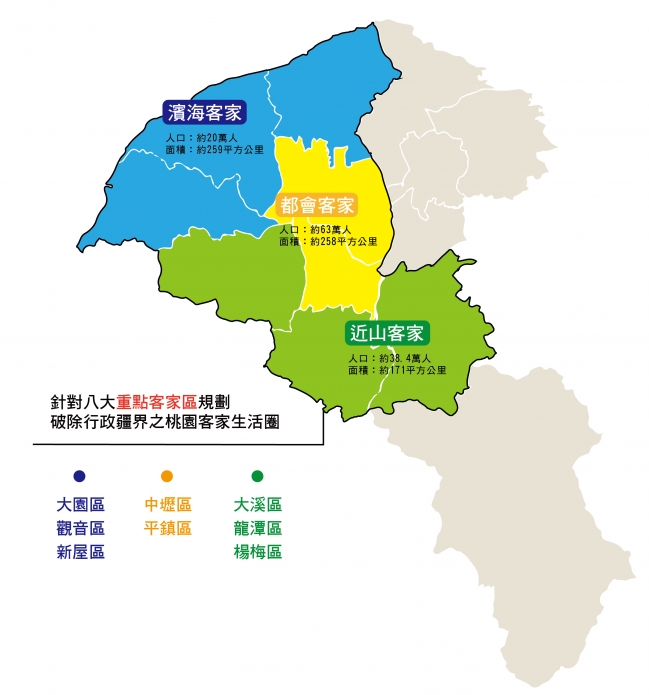 圖圖1桃園市客家政策分區架構 (四)高雄市政府客家事務委員會高雄市政府客家事務委員會於民國92年年底成立，根據其106年度施政計畫提要，其重點工作要項可以歸納為：1.客家文化保存與發揚：主要包括客家文化重點發展區「客語沉浸教學」、推展客家特有民俗節慶、發行客家文化書籍及影片、與高雄廣播電臺合作製播客語節目。2.客家館舍營運管理：高雄市新客家文化園區、美濃客家文物館、美濃文創中心、福安菸葉輔導站（牛埔庄生活文化館）的定位與客家文化推廣、文物展示業務。4.客庄產業輔導及推廣：結合客庄人文地景及觀光資源，發展客家產業，提升產業附加價值及品牌，提振客家經濟。5.客家優秀人才培育：扶植客家社團發展，並鼓勵客家青年協助客家事務推展。表1-4高雄市四大客家主題館舍簡介(五)臺南市政府民族事務委員會客家事務科臺南市客家事務科主要任務包括「客家傳統民俗禮儀及文化事務推廣」、「客家語言人才培育」、「社團輔導及藝文創作」、「客家生活環境營造」。客家事務據點包括:民國99年1月成立的「臺南市客家文化會館」，位於南區夏林路水萍塭公園內，在外觀及內部空間以客家意象為主題，並兼具文化、教育、休閒、藝術、研究、聯繫及社區發展等多重功能。另外，新營設有「南瀛客家文化會館」，係由前臺南縣政府於民國96年設立，主要作為推廣客家文化及舉辦各項研習活動的據點。二、其他客家重點縣市(一)新竹縣新竹縣亦是客家大縣，客家業務由民政處國際事務科作為中央客家委員會行政業務聯繫窗口，再交由其他局處負責各項業務辦理。例如由文化局舉辦「新竹縣客家新曲獎」獎勵客家歌謠創作。客家主題館舍包括：「新瓦屋客家文化保存區」（竹北）、蕭如松藝術園區（竹東）、大山背客家人文生態館（橫山鄉）、新竹縣縣史館（竹北）等設施則逐年擴充。(二)新竹市新竹市客家業務由文化局客家事務科負責，其下設有新竹市客家會館位於新竹市東區關東路23巷1之1號，可供辦理會議、研習與展覽。(三)苗栗縣苗栗縣文化觀光局客家事務科負責客家業務，各鄉鎮公所為第一線執行單位。現有館舍包括位於苗栗市的「貓裏客家學苑」，以辦理藍染、陶藝研習、展演為主，並搭配客家節慶辦活動。另外，位於後龍的客家圓樓已於民國106年年底啟用，佔地面積達1,385平方公尺，樓地板面積3476平方公尺，樓層高三樓、地下一樓，外觀仿中國福建土樓建築形制建造，規劃有展演空間、展覽館、傳習教室、播放客家戲劇的視聽教室。(四)屏東縣屏東縣政府設有一級單位「客家事務處」負責辦理客家業務，成立於民國91年8月22日，主要業務包括產業輔導、民俗藝術與文化保存。現有館舍「屏東縣客家文物館」位於竹田鄉西勢村，六堆忠義祠旁，民國90年開館服務，屬於臺灣早期興設的客家館舍，典藏了屏東六堆地區從清季至民國後600多件文物，為全臺灣典藏客家文物最豐富、數量最多之客家館舍。民國97年起，委託民間社團推動「六堆生活學院」，以推動客家文化學習與創新。另外，縣境內六堆客家文化園隸屬於中央級南部館舍。(五)花蓮縣：
    花蓮縣政府設有一級單位「客家事務處」負責辦理客家業務，主要工作包括產業輔導、人才培育、民俗藝術與文化保存。現有館舍「花蓮縣客家文化會館」，位於吉安鄉南埔公園內，基地面積約1.6公頃，館舍包含展覽館及演藝廳等二大部分，採用客家傳統建築意象加以設計建築外觀。第四節 現行客家政策檢討與分析一、中央政策檢討現有中央政策著重在文化保存、產業發展、國際連結與館舍經營。落實在政策推動上，以現有《臺三線方案》為例，以「人文形塑」、「環境整備」、「產業發展」為主軸，強調多元化、在地化與年輕化，對於各地方政府政策發展具有指導性，卻也造成各地方政府的客家政策缺乏在地特色，政策制定重複性相當高。(一)客家文化館舍未來定位與經營中央將南北客家文化園區定位為生態博物館與客家文化研究中心，前者以地方產業扶植為主軸，後者以文化展示為使命。相較於各地方政府陸續推動的客家學院／文化園區，都面臨定位重疊與經營不善的困境，值得作為本市推動客家文化館舍的借鏡。(二)國際交流的使命與發展從中央政策宣示要培養國際客家人才，加強東南亞及其他國際客家文化交流連結；乃至臺北市致力於建立世界客家交流中心，以及各地方政府針對客家文化國際交流的重視，不難看出建立國際交流網絡的重要性。但就現有客家文化議題仍著重在族群認同、母語教育與文化保存，如何擴展多元的客家文化議題，是未來可以思考的方向。(三)產業振興作為政策目的的有效性現有客家政策的發展強調地方經濟的復甦與振興，落實在具體的手段以地方產業行銷、環境景觀整備與青年人才返鄉作為主軸。產業振興作為政策方向的主軸是否容有討論的空間？可作為未來思考的議題。(四)客家重點發展區認定的再檢討現有《客家基本法》第四條：「客家人口達三分之一以上之鄉(鎮、市、區)，應以客語為通行語之一，並由客家委員會將其列為客家文化重點發展區，加強客家語言、文化與文化產業之傳承及發揚。」但由於客家人口普查內容有檢討空間，再加以未考量鄉（鎮、市、區）總人口數、族群自我認定的問題（如附件一），在資源挹注上缺乏充份的評估條件，恐出現分配不均的問題，這點或有再行檢討的空間。王保鍵（2012）曾提出對「客家文化重點發展區」的檢討與反省，他認為現有「以客家人口達三分之一以上之鄉鎮市區」的界定方式恐有不足之處，尤其對「隱形化」的都會區客家族群最不公平，造成「最需要搶救的都會客家族群，卻是獲得最少的資源配置。」因此，他建議政府應構思並採用「鄉村型」與「都會型」之「雙軌制」客家發展策略。二、地方客家政策議題探討與建議政策的規劃可以區分為對人（人文形塑）與對地 (環境整備），同時以地方「產業發展」作為政策目的。在原有政策範疇下，我們應該檢討客家重點區的分類方式，重新分配資源挹注的方式。(一)強化（strengthen)典型客庄的產業發展原有「客家文化重點發展區」的客庄原本就有一定的資源配置。從地方政策的角度，我們應該設法強化，尤其是導引到產業的吸引力。傳統客庄原本就具有客家文化的特色，應該以產業為吸引力，討論如何強化原有的政策？讓客庄更具有吸引力，這對於這些客庄的土地是有助益的。具體的方法要盤點現有的客庄資源，檢視這些建設與活動是否能強化在地產業的吸引力？(二)提升非典型客庄的文化能見度(visibility)非典型的客庄的發展要以人為主軸，提升客家文化的能見度。也許幾年以後，非典型的客庄可能會建立一個客庄聚落，成為一種混合型的客庄形態。具體的方法如立碑、路牌改名、顏色識別系統都是增加能見度的方法。新的分類機制可以增加客家文化的能見度，這種能見度恰可以表現臺中多元文化的族群特色，不是要獨尊客家，而是要讓典型客庄有吸引力，非典型客庄有能見度，這種文化政策可以推動到各種族群。以此為核心主軸，融入客委會現有的政策主題：人文形塑、環境整備、產業發展。第二章  客家傳統文化保存與發展本市客家傳統文化以「大埔文化」為中心，過去政策主要集中在山城地區，利用因親近大地而連接在一起的三山國王信仰，連結中部客家人的足跡；因文化傳承而聯繫在一起的宗親社團關係，連結客家人的海外脈絡，在地域上與社群網絡進行跨域連結。第一節 臺中市客家傳統文化保存政策現況臺中縣市自民國99年12月25日合併升格為直轄市後，立即成立「臺中市政府客家事務委員會」。客家文化保存與發展施政，著重在客家傳統文化的彰顯，其中又以透過客家文化館舍與客家節慶活動作為施政重點。以民國104年作為施政的分野，前期在穩定客委會組織功能，因此將「強化客家委員會功能」列為施政重點；自民國104年起，除延續前期施政，在業務推動與執行上更見具體行動策略，市府施政白皮書施政方針可概分為以下幾大面向：一、媒體行銷與宣傳客委會成立之初即爭取中央客委會贊助發行《臺中好客》雙月刊。其內容主要以政策宣傳與活動行銷為主。除此之外，亦成立建置專屬網頁、臉書粉絲團，以作為客委會對外宣傳之平臺（臺中市政府客家事務委員會，2011）。民國104年起，依《臺中市政府客家事務委員會客語發言人制度及新聞聯繫工作暨開設客語諮商專線實施計畫》，進一步設置客語發言人，開設客語諮商專線。二、客家民俗節慶「擴大辦理客家文化系列活動」為施政重點，其中包括東勢新丁粄節、全國客家日（天穿日）、客家桐花季、巧聖仙師文化祭等系列活動。其中東勢新丁粄節名列全國「客庄12大節慶」之一，在全國客家日(天穿日，農曆正月二十日)配合中央客委會客家節慶活動行銷，在客庄各地舉辦各類客家文化推廣活動。例如：祭天祈福儀式與煎甜粄競賽（東勢、石岡、新社）、客家傳統歌曲（東勢）、客家流行歌曲、山歌歌唱比賽（石岡）、客家繪畫寫生比賽（新社）、客家小學堂、客家文化體驗營。東勢客家文化園區配合桐花季辦理不同主題活動，石岡土牛客家文化館則在成立週年舉辦客家風情文物展、感恩音樂會…等軟性活動，以動態兼具靜態的方式展現大臺中地區客家特有文化（臺中市政府客家事務委員會，2011）。近幾年則巧妙以節慶活動結合導覽解說及農特產品展售活動，並結合工匠藝術進行全國性行銷。其中又以東勢巧聖仙師文化祭、東勢鯉魚伯公文化祭、東勢新丁粄節最具代表性，且東勢巧聖仙師文化祭及東勢新丁粄節雙雙獲評選為「全國客庄十二大節慶」（臺中市政府客家事務委員會，2015）。臺中市三大客家文化活動1/15(元宵節)新丁粄節5/7(巧聖仙師誕辰)巧聖仙師文化祭8/15(中秋節)鯉魚伯公文化祭(一)新丁粄節臺灣農業社會客家民間中添丁是家族大事，必須要向祖先及上蒼神明報告。為了祈求小孩平安，會在元宵節或農曆中旬製作像紅龜糕的新丁粄，一個個堆疊起來敬拜天地，感謝上天並乞求神明護佑小孩健康長大。客家新丁粄表面染成紅色（使用可食「花米」），敬神後主人會將新丁粄分送給親朋好友享添丁的喜悅。「丁」一字係人口之意。就現代東勢新丁粄節的意涵而言；「乃是客家人稱糯米做成糕點名稱，而「新丁」的現代意義則是指家中添人口。為簡單區分新生男丁或女口，即以糯米做成「龜粄」與陶作為向神明還願的供品。雖然全國各客家庄幾乎都有類似因添新丁而慶祝的粄習俗，唯獨臺中市東勢山城地區將此項活動結合文化、社群產業、觀光等面向傳承並予發揚。「東勢新丁粄節」已連續膺客家委員會列入全國客庄12大節慶，獲客委會極度肯定，顯見「東勢新丁粄節」確實是具有高度文化意涵的地方特色活動。東勢新丁粄節為全國客庄十二節慶之一，早期臺中縣政府時代即以「客家文化月」積極行銷推廣，希望能帶動地方經濟（魏錫鈴，2005-02-24）。縣市合併初期，也以攝影比賽、客家戲曲及優秀團隊表演、踩街嘉年華、丟炮城、創意美食及鬪粄等活動帶來高潮（李東憲，2011-02-12）。後期節慶活動更盛大舉辦，以民國105年新丁粄節為例，記者會於新市政大樓文心樓中庭召開，邀請在地與其他國家民間團體共同參與，請來東勢在地弘韻婦女音樂、大甲河之聲合唱團及臺中縣石岡鄉客家民俗文化協會等團體共同參與，同時準備60斤傳統新丁粄展示，除了使用傳統花豆內餡，還搭配芋頭、芝麻、菜脯等在地當季農特產品食材。客家有藝思遊街嘉年華則邀請社區組織、學校機關與民間團體共同參與，還有來自日本鳥取縣的大埔縣廣東漢樂研究會、香港大埔縣旅港同鄉會、花蓮縣瑞穗鄉富源社區發展協會等大埔客家鄉親共同參與踩街活動。最後的活動高潮是「闘粄」，目前是全臺唯一民俗競賽活動，由目前仍保有新丁粄會組織的5家廟宇參與，鼓勵新丁粄會會員組隊參加比賽，以色澤、紋路、口感、重量為評分標準，結合傳統與趣味。活動當天也結合推廣展示山城地區農特產品，利用節慶歡娛快樂的氛圍推廣客庄產業。120斤超級傳統新丁粄展示並分送現場參與民眾享用。最後的求子還願儀式是重頭戲，活動在東勢區文化街雙福祠辦理，特別邀請新婚、久婚不孕、抱孫心切的民眾共同參與。另外，為了發揚客家重視「耕讀傳家」、「書香門第」的傳統文化，於活動期間結合東勢文昌廟，遵循道教傳統科儀辦理功名及學業加持祈福儀式。(二)東勢巧聖仙師文化祭民國102年開始，客委會主導、東勢區公所配合下，連續5天舉辦「臺中市匠寮文化祭」活動，將「匠寮文化」、「工藝美學」、「客庄產業」及「民間信仰」四者結合，營造熱鬧的文化節慶，並結合在地當季高接梨、葡萄、桃子等農特產品及客家美食（林佩均，2013-06-11）。民國105年，市長林佳龍為發揚魯班格物致知精神，省思技職教育的重要性，特創辦「臺中巧聖仙師文化祭」，以跨局處方式籌辦各項系列活動，活動強調「文化創意產業」，將「宗教」、「文化」、「產業」、「觀光」及「教育」結合，以「發揚魯班精神」、「提升技職教育」、「促進經濟發展」、「保存傳統文化」為宗旨，將祭典提升為全國性祭典活動，塑造東勢客庄為臺灣的工藝之都，以文化祭典活動帶動客庄產業發展，形塑浪漫臺三線活力和魅力。「臺中巧聖仙師文化祭」採跨局處共同辦理，各局處相關活動業務如下表:表2-1 2016年巧聖仙師各系列活動辦理情形一覽表 (三)鯉魚伯公文化祭東勢區的永安宮，鯉魚伯公是東勢很重要的文化景觀，也是臺中山城客家鄉親很重要的信仰，客家拓墾先民運用他們的智慧，用手把石頭一粒一粒疊石成壩，造就了早期的水利工程，防止了土地被洪水侵害，紮紮實實的保護鄉親生命財產安全。當地俗稱「鯉魚伯公廟」，因狀似鯉魚得名，石頭堆砌而成的長堤防相當著名。道光年間大甲溪水患肆虐，居民以自然工法五、六、七塊石頭為單位，蜂巢方式堆疊砌成，互相連結，相當牢固。這段約30公尺長的鯉魚堤有兩百多年歷史，居民感念鯉魚堤防成功防洪，建廟祭拜至今（林佩均，2015-09-28），成為東勢當地重要的文化景觀。伯公廟旁的「石母祠」祀奉石母娘娘，每年中秋為石母娘娘誕辰，信眾會前往「鯉魚伯公廟」向「石母娘娘」求「戴絭」（平安符），保佑子女平安，成為客家庄民重要的傳統禮俗。民國104年開始，市府藉由擴大舉辦「鯉魚伯公文化祭」發揚客家文化。今年盛大舉行，現場有重108斤雌雄鯉魚米糕，市長林佳龍替「護土祐民」匾額揭牌，並為孩子掛上「神絭」，保佑健康長大，炮聲四起「好像過年」，市長承諾要將鯉魚伯公文化祭推向全國（林佩均，2015-09-28）。三、客家文化資產保存前期客委會對於客家文物資產保存，以計量方式作為成果展現。後期則以客家文化館舍設施活化與產業發展為施政重點，結合節慶活動、文化保存、地方產業及觀光導覽等功能，營造優質客家文化生活環境，促使文化館舍持續成為推動及深耕在地客庄文化的平臺，建設山城為世界客家文化交流及推廣中心。尤其著重在大甲溪流域客家文化，以及重要客家聚落與建築的修復保存工作。不論是大甲溪觀光文化祭─推動「客家真水」系列活動、或是整建四年四條街成為「移動的客家文化博物館」，或是推動打造國家級客庄浪漫大道南口政策，在視野與空間面向都擴大不少。四、客家文化生活環境資源調查在中央客委會〈客家委員會補助地方政府推動客家文化生活及產業環境營造計畫作業要點〉的政策支持下，本市積極從事各區「客家文化生活環境資源調查計畫」，計畫已完成重點發展區的石岡區、豐原區、新社區、和平區，以及非重點發展區的大甲區、大里區、后里區、東區、霧峰區、太平區等，民國107年度持續辦理、推動。其內容包括各區傳統文化保存、客家語言與人才培育、客家技藝匠師與社團、客家文化生活與產業環境營造、文創產業與文化園區等。這些調查報告書盤整本市各區客家文化資源，在傳統文化保存上，大都以境內宗教信仰與廟宇名冊的整理作為總結，其中又以土地公（伯公）的格局與特色，作為是否為客家文化資源的表徵（奇昱數位，2016）。太平區進一步提出客家伙房的保存，「東汴里保存最多，有詹家伙房、彭姓伙房等，採一堂雙橫屋之建築格局，牆體仍可看見土塊之作法，民間祭祀方式已經福佬化，神明（媽祖或觀音）位於主位，祖先牌位位於虎側，但彭家伙房神桌下方仍保留了祭拜龍神的香位，且保有燈樑及彩燈。」（國立中興大學，2016）一如「調查研究類」計畫補助目的：「系統性調查客庄人、文、地、產、景等背景資料，作為後續推動營造工程之參考。」第二節 傳統文化保存政策檢討與建議一、媒體行銷與宣傳的深度與廣度現有傳統媒體宣傳的模式已日漸失效，透過網路（臉書、網頁）滲透性強，但在資訊爆炸的時代，顯然力有未逮。現有客委會網站內容充實，但仍有研究改善的空間；粉絲頁的經營需要配置專業人力，目前臺中市政府客家事務委員會臉書粉絲專頁人數明顯偏低，瀏覽人數最多不過數十人，似可加強此方面的行銷與推廣，以接近客家文化與年輕人的距離。二、持續擴大辦理臺中三大民俗節慶活動臺中市現有客家傳統文化保存政策，大都著重在民俗節慶活動與在地產業的行銷，在多年的積累上已有顯著的成果，也為民眾所熟知。尤其以近年跨局處舉辦大型民俗節慶活動日漸成熟，去年（民國106年）的「巧聖仙師文化祭」可為代表。未來可以延續現有三大節慶活動成果，持續發揮效應。三、客家文化資產保存的跨域整合臺中市客家文化資產業務由文化局文資處主導，跨域合作機制在豐原翁子萬選居（有形文化資產）的修復與「臺中巧聖仙師文化祭」（無形文化資產）的活動辦理已建立基礎。如何協調文化局相關文化資產業務，以發掘更多屬於客家文化資產的元素，是未來可以努力協調的方向。四、持續辦理客家文化生活環境調查不論是客庄或非客庄範圍，應持續辦理客家文化生活環境資源調查工作。另外，應另案辦理探討各區結案報告書內容，以專題分類彙整的方式，整理出全市性客家文化特色分布點，作為未來推動客家文化保存與發展的依據。第三節 具體行動方案建議一、重視非典型客庄的客家傳統文化保存現有政策大都集中在客家重點發展區，其中又以東勢區為主要活動區域。對於非客家重點發展區（非典型客庄）的客家傳統文化保存應有更多的作為與想像，本市客家族群人口數約48.3萬，佔本市總人口比例約17.58%，由於聚落保存完整、大埔客語族系集中等考量，現有本市客家文化政策與資源挹注主要集中在山城區(包括東勢、新社、石岡、和平、豐原)，其客家人口約10.8萬，僅佔本市1/4(24.1%)客家人口。若再就行政區客家人口數排序，西屯區、北屯區與大里區更應列為文化重點區，因此，未來客家政策的推動除重視本市1/4的核心客家重點區域之外，亦應考量「區域發展」與「族群間互相交流」之精神，彰顯並重視本市另外3/4客家人口的需求與資源分配。表2-2臺中市各行政區客家人口數排序身份認同很重要，語言學習無法強求，既然是母語就是在生長的環境下學習而來，所以地方客家人才的培育顯得相當重要。我們可以有地方型的圓夢計畫，這些計畫不應該限制在客庄，而是要普及全市，也不一定要會說客語，如果在計畫執行的過程有需要，這些年輕人自然會去學習，我們讓年輕人學習客家技藝、文創產業，藉以活絡地方經濟。進行非典型客家區域的文化調查保存與活化運用，這些都可以是客委會的工作項目，而不能只是侷限在客家區域，這樣就可以鼓勵很多人參與。現有浪漫臺三線〈後生添手團〉計畫主要在客家重點區域鼓勵青年返鄉參與，建議本市應擴及全市共同參與，擾動隱性客家族群對傳統文化保存與發展的重視。二、深化客家歷史文化基礎調查(一)修正現有官方文獻不足之處現有客委會針對本市客家歷史文化的基礎資料工作尚屬於起步階段，從民國105年連續出版三本專書《大臺中客家人足跡》（陳炎正，2016）、《對聯文化與客家生活》（吳賢俊，2017）、《臺中三山國王廟的跫音－神聖空間的建構》（陳瑛珣，2017），本來應持續委託學者及各地方文史工作團體，進行臺中市客家歷史文化基礎史料的建構。在民國107年〈臺中市客家文化政策專家座談會〉上，與會的黃豐隆教授特別提到臺中市客家文化歷史基礎區塊目前並不是處理得很清楚，同時官方網站也出現許多有待修正的資訊。我們可以結合現有政策，將石岡圖書館打造為全國首座客家文獻館或圖書館。在人事與經費的挹注下，提升石岡圖書館隸屬於文化局館舍的層級，打造「世界大埔客家文獻館」，從臺中市出發，鏈結全世界大埔客家人的歷史文化路徑。同時進行臺中市客家歷史文化資料的蒐集與盤點工作。(二)重視非典型客家人的移民路徑就臺中市客家族群而言，非重點發展地區的客家人口數一定比重點客家地區還要多，過去客委會的活動著重在客家庄地區，我們應該更去思考怎麼引燃這些非典型客家人的熱情。從文化歷史的角度切入，我們應該重視客家人二次、三次移民路徑的盤點基礎工作，以地圖的方式，庶民寫作（非論文撰寫）的方式，從海線、山線、市區，發展出屬於臺中市客家發展源流的文化地圖。以時間軸的方式呈現家族事件與族群變遷歷程，這樣才能吸引非典型客家族群對客家傳統文化的認同。牛罵頭移民文化=閩客原共榮共存族群關係=大臺中客家聚落文化。(三)積累客庄歷史文化厚度我們必須花費更多時間去尋找臺中市客家文化的基礎史料，以建立屬於臺中市客家文化的圖譜。典型的客家庄，其實產業會隨著生活而改變，因為過去我們沒有進行文化累積，以至於在每個地方的產業發展都很像。如果累積的文化厚度夠的話，在客家庄發展的產業就會有濃濃的客家文化味道在裡頭才對。如這個工程恐怕是要花幾十年或是一世代的時間去整理。所以除了慶典活動，未來我們要深耕文化累積。在非典型的客家庄，可能要花更多時間進行普查，從普查再進行深度調查，家族史是一個很好的開始，從很多族譜裡面是可以找出許多蛛絲馬跡，包括很多老地名，我們把這些基礎資料庫都準備齊全的時候，在擬定客家政策的時候會更精準，也更符合人民的期待。三、重現客家神秘文化－山水觀與龍神信仰龍神文化=客家文化=保護環境=風水科學。這是客家精神在現代社會彰顯的實證。百年以前客家人過著依山而居、引水而活的農業時代。首先須尋找可依靠的後山，因為山的千變萬化，故以龍稱之，稱為山龍神(或稱山神)。客家民族尋找適合的山龍神而落地生根，繼而建廟、建屋、聚集成村莊，並將山龍神視為家鄉的守護神，形成客家民族獨特的龍神信仰。有了靠山也建了村莊，接著就要開墾水圳，引渡水源，發展農業。以臺中東勢大茅埔庄的開發史為例，開墾水圳的陂長是由風水師易庚麟擔任。為何開墾水圳需要風水師?因為風水師認識山龍神，知道如何在不傷害山龍神的前提下設計水道，並非單純的截彎取直。早期客家民族的祭典是從法會前的封山禁水開始，也就是犒賞天地萬物前不可入山狩獵、下河捕魚，這是在教育後代，客家人因山與水才能存活，故要懂得敬山愛水，取用有節，不得任意破壞。可知從古以來客家民族相當重視風水，但這風水並不是狹隘的迷信，而是指客家民族敬山愛水與天地共存的環境保護觀念。客家民族的後世人應尋根找回傳統的山水祭(封山禁水祈福祭典)與龍神信仰，這是客家文化裡相當具有內涵與意義的節慶。四、小結─多元文化認同依據〈105年度全國客家人口暨語言基礎資料調查研究〉（典通股份有限公司，2017）報告推估，若依客家基本法定義之客家人口推估，本市客家人口應有48萬2,600人；實際調查結果發現「單一自我認定」客家人口數為34萬3,600人；此問項這代表本市有將近14萬人的隱性客家人口，這些客家人口對於客家身份是否毫不在乎？我們再從報告書中「多重自我認定」的人口數為48萬4,700人，已高於中央客委會推估的客家人口數，這代表48萬餘臺中市民認為自己「與客家脫不了關係」，即使他（她）們不會說客語，也並不真確了解何謂客家文化？多元文化的認同才是客家傳統文化保存未來發展的趨勢與走向。「傳統文化」靠的不是時間的積累，因為文化是與時俱進的，文化是會隨著環境變遷，人們的相互學習、改良而變化，（客家族群）遷移的文化絶不可能與原鄉百分之百相同。臺中是一個都市化明顯的移民城市，許多市民都是二次、三次移民人口的後代，多元文化說易行難，大部份的人會選擇雙重或多重認同，既是屏東人，也是臺中人，不會說客語但卻認同客家文化，也願意保留客家文化的精華，這是本市客家傳統文化保存與發展所應突破的「傳統」窠臼，唯有走出客庄才能體會客家文化之美。第三章　客家語言與人才培育根據統計資料顯示，大部份民眾都認為最能夠代表客家文化的就是客家祖訓:「寧賣祖宗田，莫忘祖宗言」的客家話（典通股份有限公司，2017）。過去客家人的傳統精神特別標榜語言的重要性，不會講客家話，長輩就認為這個孩子「背骨」，不會講客家話就不是客家人，所以這是強調客語重要性的主要原因。第一節 語言與人才培育政策現況客家委員會為落實《客家基本法》，並鼓勵地方政府推動客語整體發展，特別自民國106年起推動「促進地方客語整體發展計畫」，廣邀直轄市、縣市政府及鄉鎮市區公所參與。除了市府參與甲組(直轄市、縣市政府) 遴選，本市東勢區公所、石岡區公所也參與乙組（鄉、鎮、市、區公所)遴選紛紛入選通過補助，〈臺中好客家─106至107年度二年期客家整體發展計畫〉以「臺中好客家」為願景目標，全力推動六大核心發展策略「客語友善環境塑造」、「客語媒體傳播」、「客語人文教育」、「公私協力」、「客語生活學校」、「客語示範幼兒園」，獲中央客家委員會入選全國「客家整體發展計畫」，目的在創新客家語言與文化價值，帶動大臺中客語學習風潮。這項計畫宗旨本於全民參與的精神理念，全力推動客家文化保存傳承工作，在中央客家委員會全國考評脫穎而出，獲全國第二名優等（僅次於桃園市政府的特優獎），石岡區及東勢區公所亦獲良級肯定，實屬難得。客語的推動一直是中央客委會重點執行工作，中央客語推行委員會的成立，代表客語傳承工作的重要性。市府這六大核心發展策略，已為臺中市客家語言發展奠立良好的基礎。一、塑造客語友善環境為營造臺中客語環境，臺中市政府推廣客語不僅限於客委會，而將落實在生活之中；客家事務輔導團會議中，各局處首長皆就自身業務面思考增加客語服務的可行性。例如交通局、經發局研擬推出計程車及商店的客語服務標章、警察局在犯罪預防宣導時加入客語、民政局則可增設客語服務櫃台等，集結各局處力量，讓臺中處處可說客語。未來針對推動客語友善環境，文化部的《國家語言平等發展法》、客委會的《客家基本法的修正案》同時關注客家語言復振的議題。日後與客家有關的議題、研討會，都可以向文化部申請翻譯人員進行現場口譯，族群互相尊重，在會議上我盡量講我的客家話，真的聽不懂的也沒有關係，我們旁邊有即席的客家口譯人員，這樣可以帶動另外一種客家研究的風潮，臺灣正式會議可以多語言的面貌呈現。二、公私協力在公私協力方面，除了與全市各社團積極合作，也制定〈臺中市政府107年度推廣客語研習實施計畫〉，只要各（公私）單位自行招募10人以上學員，並覓妥固定時段及地點(以各單位原有之空間為主，或擇其他社區活動中心、廟宇、教堂、圖書館等公共空間，且符合消防安全法規之場所)，向客委會申請即可開課。市府會安排本市客語薪傳師擔任授課講師，並支付講師鐘點費。研習教材費、場地費亦由市府編列經費補助。除此之外，為鼓勵本市民眾踴躍報考客語認證並提升認證通過比率，今(民國107年)凡臺中市民通過客語初級認證核發獎金500元、中級1,000元、中高級2,000元，可謂釋放相當利多條件。三、客語示範幼兒園客語示範幼兒園屬本市教育局業務範疇，由客委員也協助合作辦理。自民國104年起，開辦客語示範幼兒園，目前已增加至6園（校）19班規模，包括市立東勢幼兒園、石岡幼兒園、新社幼兒園、豐原幼兒園（朴子分班）、土牛國小附幼及石岡國小附幼，預計今年(民國107年)將達成14園27班，除山城等重點區域外，也會推廣到其他區域，讓客語真的向下扎根。幼兒園充分將客語在地文化融入在幼兒的學習生活，包括教師即時性互動客語教學、節慶融入客語、社區踏查、歌舞唱跳表演、闖關活動等多樣化的教學方式來引起幼兒學習客語的興趣。幼兒園的客語沉浸教學計畫，是先以國語、客語雙呈方式教學，透過客委會出版大埔腔幼兒、教師常用教學用語的「小朋友上客咧」書籍作為教材，讓孩子在日常對話中習慣說客語。教育局也配合以加分等措施，獎勵教師及校長等取得客語認證，期許教師能在課堂上使用50％以上的客語教學，讓學生自然而然學習客語，達到沈浸式教學的目的。以東勢幼兒園為例，為提昇孩子有學習興趣，課程以日常問候的客語融入教學為主，配合遊戲等生動活潑教學模式；並透過簡單的肢體動作與唱遊方式，讓孩子們快樂學客語，也變得喜歡主動開口說客語。除此之外，配合社區在地文化發展，以全國客庄十二大節慶之一的東勢新丁粄節為主題，進行地方耆老諮詢探訪並將所蒐集到的文字及圖檔，藉由園內老師的生花妙手自製教學繪本，將東勢新丁粄節的在地文化緣由及演化過程，透過有趣的文字及繪畫風格將具有在地文化的新丁粄節生動的表現在繪本作品裡。繪本敘述農業社會重男丁的觀念，出男丁的人家在元宵節拜謝土地公之前，大家諜對諜拚做最大的新丁粄較勁，到經過時代的轉變，巧妙的融入男女平權觀念。除了幼兒園的沈浸式教學，客委會也協助各級學校辦理各式客家藝文、競賽課程，並於每年規劃辦理「暑期客家小學堂」、「客家傳統空間文化巡禮」與「客庄產業巡禮」等活動。並且持續與教育局合作，推動客語示範幼兒園2.0計畫，將客語示範幼兒園客語教學延續至國小低年級，並賡續鼓勵各校申請客語生活學校、打造客庄小學特色。同時與教育局研議於學校體系納入客家文化課程，或於客庄特色小學，推辦戶外親子遊學列車，以寓教於樂的方式深化對客家文化之認識。四、客語生活學校(一)客家委員會推動客語生活學校補助作業要點中央客委會訂定〈客家委員會推動客語生活學校補助作業要點〉，補助大專院校以外之公私立學校申請。其精神在：1.營造生活化的客語學習環境，使學童自然學會客語。2.創造師生以客語互動的機會，提升學習興趣。3.建立聽、說客語的自信心，體認客家語言、文化之美。4.配合教育部推動十二年國民基本教育課程之教育精神，塑造學生本土情懷及培養其民主素養。本於生活化、公共化、教學化、多元化、現代化、同儕化、社區參與等教學原則，落實彈性化與自主化的推動方式，期待透過各級學校的參與，建立家長及社區共識，讓客語回到學校、生活及社區，並連結在地店家，讓師生在生活中自然使用客語對話。其計畫申請項目涵蓋：客語沉浸式教學、客家特色課程、寒暑假沉浸式密集客語學習班、課後客語學習班、非客家文化重點發展區之學校推動「客家日」、「客家週」、「客家月」及客語情境布置（如學習角）、客家特色班、客家實驗教育及客家實驗學校、推動客語復甦所需之相關軟、硬體設備、其它推動客語復甦等相關事項等，可謂面面俱到。(二)教育局與客委會的合力成果客語生活學校屬教育局業務範疇，臺中市106年度擇定東勢區石城國小等計32校辦理客語生活學校，各校透過各類客語活動深入學生在校生活，例如辦理客家諺語書法社團、客家版畫、客語講古、客家風情畫、客家語兒童夏令營等多元豐富活動。107年度〈107年本土教育計畫〉，教育局將持續辦理學生與教師客語認證研習班、客家語教學支援人員教學專業培訓課程，並鼓勵本市所屬國民中小學各校修習客家語人數達70名以上者，踴躍申請「107年度客語生活學校計畫」，另增列由本市客語重點發展區（例如石岡區土牛國小、石岡國小及東勢區客語示範學校）辦理之客家語言文化體驗暨親子共遊之活動，使本市學生除了本土語課程學習客語外，亦能於課後時間進行文化體驗活動，將所學運用於日常生活，以激發學生學習興趣。除此之外，依據〈九年一貫課程綱要暨國民中小學開設本土語言選修課程應注意事項〉規定，國小一年級至六年級學生，應就閩南語、客家語、原住民族語等三種本土語言任選一種修習，經統計105學年度國中客語開課共計44班、523人選習；國小客語開課共計433班、6173人選習。本市通過客語認證（含初級、中級、中高級）學生數約350人。另外，教育局於106年度國民中小學本土教育整體推動方案辦理客家語認證衝刺班（四縣腔、大埔腔）、國中小本土語言（客家語）教學支援工作人員教學專業培訓課程、客語口說藝術教學增能研習、學生閩客童謠比賽等各項活動，並設立本土語言（客語）教學中心協助各校推展本土語言教學。第二節 客語發展的隱憂與對策語言不只是溝通的工具，更是文化的載體，這也是從中央到地方，客家事務主管機關對語言振興運動不遺餘力的原因，就歷史上來看，從民國77年底，還我母語運動開始，客語振興運動至今方興未艾。落實在政策推動上，中央補助各種施政也頗見成效，但面對強勢語言與自我認同的薄弱，客語的消失仍令人憂心忡忡。在行政實務與理論層面至少面臨以下幾個問題：一、日常會話的自動消音因為臺中市客語區與閩南語區是交界，在日常生活語言的使用上，客語很快就自動消音了。根據統計資料顯示，日常生活當中，客家人聽到客語的機會普遍認知是減少的（典通股份有限公司，2017）。二、人口外移與少子化的影響現任客委會主委劉宏基表示，在他擔任石岡鄉長期間(民國91年到99年)，石岡客家人口比例從70%降到48%，走在街道上，幾乎聽不到客家話。除了在客家區域，市區客語推廣活動，由於少子化的影響，所以消失的速度更快。根據《105年度全國客家人口暨語言調查研究報告書》，現在全國列有70個客家文化重點發展區，分布在11個縣市，與民國100年公告的客家文化重點區相較，各縣市鄉鎮的發展差異不大，唯獨臺中市豐原區面臨被排除於重點區之虞。三、中生代對客語使用的斷層石岡國小校長在學校推廣客語教學課程，經過四、五年後，小朋友都會講客語，但卻發現另一個問題。有位里長說現在小朋友會講客語，爺爺奶奶也會講客語，但爸爸媽媽（中壯年人口）卻不會說客家話，形成客語使用的斷層。基於此認知，臺中市客委會積極推廣中生代族群的母語學習，讓他們願意學客語、講客語，減緩客語消失的速度。根據《105年度全國客家人口暨語言調查研究報告書》，整體客家民眾能夠聽懂客語的比率呈現下降的趨勢，40歲以上民眾聽客語的能力明顯較好，也就是年齡越長能夠聽的能力就越好，但是整體而言，與民國100年相較是退步的。也就是隨著中生代進入壯年期、乃至未來的老年階段，客語使用的能力將面臨逐年消退的危機。 四、客家人對自我身分的隱藏豐原、后里有許多家長都不承認自己是客家人，之後透過學校教務主任發現，家長不希望承認自己是客家人或不願意讓小朋友學習客家話的原因是怕被異樣看待。反而是市區的人比較敢說自己是客家人。目前客委會的政策即從社區切入進行客語推廣活動，社區的客家人願意講客家話、唱山歌，然後帶著孩子一起，積極推廣客家親子活動，慢慢地讓客家人的自信與認同感顯現出來。五、現實主義影響客語教學的成效民國102年九年一貫開始實施以後，中學的階段沒有辦法銜接國小客語教學的成果，甚至國中、高中前陣子還在爭議是否要持續延伸客語課程，讓學生能繼續選修客語課程。所以從民國102年開始，13歲到18歲學生的客家語言能力突然下降了。滑落的原因與國中的客語教學與國小沒有銜接有極大的關係。臺中市教育局在推動客語教學時也遇到一個狀況，小孩子要學客語，家長卻不讓他學，因為孩子面臨升學的壓力，逼得學校只得把客語課程安排在晨光或午休等非正課時間。臺中市目前打算參考桃園、高雄的作法，以考試加分的方式來鼓勵通過客語或閩南語認證，這樣才能增加學生和家長的參與意願。第三節 具體行動方案一、家庭、社區與學校三位一體 「母語」被稱為mother language，母語要靠學校推廣，雖然有進展的，但卻很緩慢，一定要回到家裡講，既然是媽媽的語言。就得從家庭做推動。家庭親子活動是可行的方向，用家庭成員上下的傳遞，會比在學校教學更有成效。另外，臺中市客庄深度文化之旅，可以透過在地耆老的客語解說，深刻體會在地的生活，不管是語言的傳遞或是生活的體驗，都值得鼓勵與推廣。從家庭出發，帶入學校，從社區來推廣客語的學習，這是一種理想的狀況，大家都知道母語在家庭裡面最容易深耕，卻也必須面對「父母已經不太能夠跟子女講客家話」的現實問題，所以現實的狀況是「很難在家庭中將客語傳承給下一代」，因此從家庭部分推動客語是有困難的。基於此認知，客語教育必須先公後私，我們必須反其道而行，從學校、社區等公共空間振興客語，臺中市現有235所小學、71所國中，因為家庭沒有辦法傳承，我們更需要在學校認真實施母語教學，透過家庭作業，讓學童跟家裡的人共同學習，即使沒有三代同堂，學童也會打電話求援，從家庭、學校雙軌來推動客語振興。客語生活學校是一項立意良好的中央政策，這項政策可以推廣到非客家重點區，或客家重點區鄰近的學校。在客家文化重點區，我們要以大埔客語來固本，這是臺中市客家文化發展的蛋黃區；在市區則以外縣市移民居多，海陸、四縣是慣用的客語，這部份是中央客委會客語推動的重心，媒體上面聽到四縣腔、海陸腔的機會明顯偏多。〈臺中市推廣客語研習實施計畫〉在這方面可以主動出擊，同時達到家庭、社區、學校三位一體的宣傳。二、增強客家榮譽感與自我認同認證與加分是逼不得已的手段，既然是母語，就應該是很自然的學習，根本不用考試，也不用認證，我認同自己是客家人的時候，我就會主動去學習了。當然這主要需要帶動客庄的經濟產業，透過辦理各種客庄產業、文化、教育活動來凝具共識。語言的使用是凝聚團結的重要媒介。至少在客庄，不論在校園、家庭或社區都要有自我意識，形成一種風氣，讓講客話變成一個家庭氛圍、校園理念、社區風氣，那麼自然而然家語振興就不是難事了。三、成立大埔客家文化館(以現有的土牛客家文化館為基礎，進行規劃大埔相關活動或館場功能)(一)舉辦大埔客家文化節根據統計資料，客家語言六腔四海大平安，再加上南四縣，只有大埔腔的使用率是下降的（典通股份有限公司，2017），這是一個很嚴重的警訊。臺中市對於大埔腔的復振應該更加積極，列為施政重點。雲林縣是一個好的參考案例，雲林縣主要以詔安腔為主，全國70個客家文化重點鄉鎮市區裡面，雲林只剩下崙背鄉是重點發展區。但是，雲林縣為了展示振復詔安腔的精神，在崙背鄉成立詔安客家文化館，每年10 月份舉辦詔安客家文化節，並且不定期舉辦詔安客家半程馬拉松、鐵馬探秋訪客庄、來惠巡禮真心色、七崁風華西遊記..等社區踏查與產業行銷活動，帶著參與民眾深入雲林客庄詔安聚落。(二)成立大埔客家文化資源中心大埔客家文化館除了辦理文化節相關活動，更應該擔負大埔客家文化歷史資源中心的角色。因此，當可結合文化局『石岡客家圖書館』的未來定位，由臺中市客委會共同研議加強客家文獻典藏資料，形塑成為本市客庄文獻寶庫」：客委會業已於民國105年度出版《大臺中客家人足跡》、《胡東海詩集》、《邱東瀛邱和珍父女詩集》、《小朋友上客咧》及《東勢新丁粄》繪本；〈106年度製作移民史與建築風格〉、〈三山國王與文昌廟〉、〈供品與豆米文化〉及〈漆藝與客家音樂紀實〉等四集臺中市客家數位典藏電視專輯，現民國107年刻正籌備電視專輯《東勢樟腦》、《臺中客家對聯文化》、《大臺中地區三山國王研究專書》與《東勢鯉魚伯公》繪本中。歷年舉辦之客家文化學術研討會會議手冊等，亦可逐一盤點後納入石岡圖書館陳列典藏，未來可透過蒐羅臺中市於客家文化有貢獻之文史工作者相關資訊，完整收錄相關作品，建立完整客家文庫。四、進行客家產業詞彙調查研究客家產業消失的同時，許多產業詞彙也瀕臨失傳的危機。目前客語認證語言資料庫中，包括食、衣、住、行、育、樂、交通、動植物…等類別詞彙不超過二千條，客語的詞彙當然不止這些，完整學習一套語言至少應熟悉八千條以上的詞彙，其中產業詞彙的豐富度就令人期待，而且最能展現客家文化特色。以臺中為例，主要的客家庄大都以伐木為業、然後是種柑、梨等果樹，過去東勢石角一帶還曾經種麥，石角國小附近以前是一大片麥田，現在都改種水梨了，不論是各種行業都有一些特定的客語詞彙，這些都應該記錄下來，有效傳承。五、成立中臺灣客家數位電視臺〈臺中好客家─106至107年度二年期客家整體發展計畫〉中，「客語媒體傳播」為其中一項發展策略。因此，成立中臺灣客家數位電視臺是可以推動的一項重點工作，該臺以大埔腔為主要腔調發聲，輔以其他詔安、饒平腔，製作客語節目，用在地的語言，在地的文化，介紹在地的風俗民情，讓大家看到有別於中央客家電視臺以四縣、海陸腔為主的主流客家節目。臺中市現有客語播報人材濟濟，也不乏地方賢達耆老，臺中市應該主動向中央爭取經費與機會，成立中臺灣客家數位電視台籌備處，這對於大埔腔客語的振興與延續是一件令人期待里程碑工程。第四節 另類思考─打造臺中多語學習村在地方推動客家語言的學習，從政策層面思考，必須先理解它的核心價值，究竟是要復甦、復健或復振？這三者有明顯的不同。「客語復甦」是大家都會說客語，卻把它隱藏起來不想（敢）說；「客語復健」是比喻客語生病了，我們面臨客語即將消失的危機，所以要對症下藥；「客語復振」是大家都在說客語了，所以我要讓它可以更好，讓客家語言朝精緻化發展，所以要美化聲調，讓學習客語成為一門藝術。這三者都是我們應該要關心的但卻要有比重的問題，至少前兩者才是我們政策所要引導的重點，而後者可以作為藝術欣賞來推廣。以學英語、英文為例，全世界以英語為母語的人口並不多，約四億人，但是以英語為第二語言者達十億人，使其成為世界使用人口最多的共同語言，大家從小到大拼命學英語，不就是學一個語言嗎?為什麼可以這麼強勢？因為好像大家認為學習英語有很多好處，因為它是一種國際化的語言，可以與世界溝通的主要工具。 現有的客語示範幼兒園或客語生活學校，可以施教的對象都是尚未面臨升學壓力的國小或幼兒園學童，他們可以在沒有壓力的玩樂情況下進行客語學習，但升上國中、高中以後，我們明顯面臨語言學習的斷層，如果我們搭上英語學習的風潮，打造一個「臺中多元語言學習村」，在這個學校裡，我們可以設計短、中、長期的不同課程，其中英語是免費授課，但先決條件是必須選修另一種「弱勢」語言，當然其中包括客語的不同腔調，這有點像過去徐薇老師在ICRT（台北國際社區廣播電台）以英語教客家話一樣，你可以利用寒暑假短暫選修，也可以進行一整個學期的課程，這也是未來臺中市語言發展重要引擎，透過英語學習的吸引力，語言生活教室的學生可以以世界各國各地的方言相互學習與包容，進行跨文化的學習活動。語言要相互欣賞與包容，針對現有的客語復振政策，我們要固本培元持續推動，讓臺中市大埔客家話繼續發光發熱，展現在地化的特色。針對未來我們可以有前瞻性的想法，打造多語學習村，讓英語、東南亞的語言、乃至不同腔調的客語都可以同時在這裡展現它的學習成果，發展臺中市成為一個真正語言友善的環境，同時培養出更多元的語言人才，這是地方政府資源可以投入與關注的焦點。第四章 客家技藝匠師與社團第一節 客家工藝發展與建議近年來客家傳統產業逐漸趨於式微，但若能在傳統產業上增添文化創意觀念，或增添客家要素，生產具有客家特色的文創產品，或能活化傳統產業。以工藝品為例，有客家文化要素的地方工藝產品，可以加入更多文化創意特色，不僅有助於在地工藝文化的傳承，亦有助於帶動客家文化創意產業的發展（劉煥雲，2010）。本市從106年起配合「巧聖仙師文化祭」舉辦第一屆「巧聖仙師魯班公獎」，邀請泥作、木作、雕刻、漆工藝、營建等相關職業從業人員參與實作競賽，此活動搭配東勢林業發展的歷史，如何結合客家工藝文化特色與創意值得我們深思。一、思考客家工藝的核心價值民國106年「桃園農業博覽會」期間，桃園市政府特別在會場設立「客家工藝館」，展館外觀意象採用Ｑ版「范姜老屋」和「牽罟」的3D彩繪元素，以客家生活的百工百業為主軸，邀請十名技藝達人及工作室展出一百件作品。客家工藝館結合循環經濟與客家愛物惜物傳統，就地取材，利用手作技藝，透過竹編、鐵雕、琉璃、藍染、金紙拓印、瓷刻、木作、纏花、陶藝及茶藝，呈現客家傳統的百工百業，也保留客家生活智慧。參考桃園「客家工藝館」的創設目的，在客家傳統工藝隨著生活環境的丕變而消逝的同時，如何定位客家工藝的核心價值變得相對重要。我們可以「循環經濟」、「愛物惜物」、「就地取材」、「手作技藝」、「生活實用」作為臺中市客家工藝的核心精神，透過「巧聖仙師文化祭」的舉辦，提昇客家工藝的精神價值。二、客家技藝匠師譜系研究臺中市有許多優異的客家技藝匠師，不僅生平留下不少作品，同時也花了不少時間在技藝的薪傳。以出生於本市石岡區萬安里的劉沛與其師承豐原謝來發為例。劉沛（1884-1972年）人稱阿沛師，過去從事傳統彩繪的知名度，雖然不如少數彩繪界名師高，但是功夫紮實作品雋永，在臺灣知名的傳統建築古蹟中的表現，有其一席之地。阿沛師在謝來發先生門下，學習五年才出來自立門戶，於1908年臺中石岡自設「石影畫齋」。因為聰資敏銳，曾習木匠，從設計小木的基礎跨越至大木的領域，在建築設計上也展現相當的天份。臺中霧峰林家頂厝景薰樓（1931年彩繪）、下厝宮保第（1928年彩繪）、臺中市簡氏宗祠溯源堂（繪於1930年）、南投埔里望麒麟古宅（繪於1918年）均為其知名作品。劉沛師承自豐原謝來發（1876-？）「糊紙」工藝，主要的技藝內容為醮壇設計彩繪、裱褙尺牘、匾額刻寫、玻璃彩繪、小木作家具製作彩繪，為中部地區知名的醮壇彩繪匠師；其子謝錦榮先生，自小學習父親技藝，勤於練字，以字匾、提字聞名豐原地區，號「小東山」，並以此號開設小東山藝品店，從事裱褙、匾額刻寫、國畫繪製等工作。謝來發與劉沛兩人均為廣東饒平客籍人士，為本市石岡、豐原地區優秀技藝匠師，但對他們生平研究明顯不足。謝來發孫輩謝舜卿（1938- ），35歲時正式接手父親謝錦榮所創之「小東山藝品店」，專攻木匾、書畫，一肩擔負起家族技藝的傳承，現址在豐原富春國小對面。劉沛第四代傳人羅文祥（1987- ），繼承衣缽於民國92年成立石莊彩繪院，現為專業畫師。為打造客家歷史文化底蘊，建議未來應投入臺中市籍客家技藝匠師的系譜研究，以建立完整的資料庫。三、建立客家技藝人才資料庫客家人才資料庫，主要集中在語言、音樂、戲劇之專長，對於客家技藝匠師的資料較少整理，建議利用「巧聖仙師文化祭」期間，辦理本市客籍木作匠師普查計畫。類別可以參考「魯班公獎」的分類，區分為泥作、木作、雕刻、漆工藝、營建等類別，其中又以仍在業界實作的工藝匠師為主要採擷對象。四、提升豐原漆藝館的客家文化元素豐原漆藝館是臺灣首座公立的漆藝展覽館，臺灣的漆藝發展可溯源至日治時代，當時臺中市內由於有大雪山及八仙山兩座林場，提供漆器工藝所需的材料，加上日人在中部地區有計劃的培植漆藝業，因此造就不少漆工人才，地利加上人和，促使臺中市漆器業的蓬勃發展。民國50年代左右，由美國出資日本提供設備和技術，在豐原設立「米爾帕赫羅工廠」，專事生產介於木器及漆器間的沙拉碗，之後許多漆器人才自行到外開業，到民國60、70年代，本地漆器店已達40多家，此時也是外銷日本的黃金時期，大部分漆器均由豐原地區輸出，豐原遂成為臺灣漆藝的重鎮。時至今日，漆器工業已遂漸移至勞力密集的第三世界國家，豐原地區的漆藝工業盛況不再，因此漆藝館的設置代表的是漆藝創新與再生的契機。事實上，不論是大雪山林業或豐原漆器的發展，都與本市客家族群息息相關，與其將漆器館定位為「區域型」（豐原）產業特色館或紀念館，不如將其層級提高為臺中市客家產業文化特色，以區別其他縣市的桐花祭與茶產業行銷，甚至進一步將豐原漆藝館轉為「臺中市客家工藝館」，搭配東勢地區的樟腦產業文化，串成從原料到藝品端的系列產業文化，彰顯本市獨有的客家傳統林業產業。第二節 臺中市客家社團現況分析根據臺中市政府資料開放平臺所提供的〈臺中市客家社團聯絡資料〉（民國105年9月21日公告），本市現有客家社團應有45個，若扣除同一社團所成立的技能班別則有42個。再根據團隊彙整本市社會局人民團體相關資料，仍有一些已立案之客家社團未列入，本計畫初步認列本市客家社團至少有46個（如表4-1）這些客家團體主要集中在山城，其中又以東勢區19個為最多，若加上石岡、豐原、新社等客家重點發展區則有27個；再涵蓋本市廣義客家區和平、后里與外埔則有31個，雖然本市有超過六成七的客家相關社團集中在客家族群集中區域。在非客家重點發展區中，也有不少客家社團的成立，這也再次顯示本市客家相關活動擴及非客語重點區的政策正當性。若打破行政區分類，進一步分析這些社團可以分為以下幾種性質：一、客家公共政策建言這類客家社團在本市屬於少數，主要對於客家文化語言推廣的落實性與資源分配不均提出質疑。以臺中市客家公共事務協會創會宗旨提到：「鑑於客家語言文化的流失危機、中央政府施政方向的偏頗、地方政府財政的困難，無法落實客家政策，才籌組臺中市客家公共事務協會，未來將扮演提供客家政策建言給中央參考及監督地方政府有無落實客家政策的角色。」另外，臺中市大屯客家協會則認為：「過去政府推展客家文化重心都放在東勢山城，其實屯區的客家人也不少，希望未來山區、屯區能均衡推動，讓客家文化在臺中永續傳承。」二、客家語言文化振興這類客家社團在本市所佔比例頗多，主要以客語教學與區域客家文化振興為立會宗旨。其中又可以區分為語言傳承（如臺中市外埔區客家語文協會）、文化保存（如臺中市文昌客家發展協會）與文物蒐集（如臺中市外埔客家文化協會）三項子類，當然其中有部份重疊任務，我們得以其活動所佔比重為分類依據，進一步分類應待日後進行全面性普查後釐清。三、客家藝術文化傳承客家藝術文化傳承社團在本市所佔比例頗高，主要以「寓教於樂」的方式推廣客家歌謠或音樂，亦或者配合參與本市各項客家節慶活動。其中大部份社團都曾爭取客委會直接或間接補助，參與各項客家主題相關活動。第三節 具體行動方案建議一、全面性普查客家社團本報告所列23個社團為概略性整理，名單與分類僅供政策規劃之參考。以石岡人家園再造協會而言，就是客家人組成的社區型社團，但並未列入我們的客家社團名冊中。因此，建議未來應進行本市客家社團的全面性普查工作。二、培植客家青年社團現有客家社團皆有老化的現象，建議多培植青年社團，民國104年「客家委員會客家青年創新發展獎頒給要點」，即鼓勵「青年參與客家事務，針對投入客家領域研究或發展成果創新傑出之青年予以表揚。」獎勵對象為15歲至35歲「客家學術研究、資源調查、語言傳習、技藝傳承、文化創意產業發展、社會服務人文關懷等領域表現傑出或具潛力者。」本計畫認為，如果能夠透過社團的運作與協力，本市在客家青年創新發展應有傑出的表現。東勢現在已成立「青年創意資源協會」，石岡、新社白冷圳都有幾位青年在從事社區工作，因此，應該將客家青年社團的培植，列為本市重要的客家政策，並且放寬年齡標準為15至45歲，透過獎勵的措施，讓新血可以活化。〈客家委員會補助地方政府推動客家文化生活及產業環境營造計畫〉，駐地工作站（如後生添手團）即希望鼓勵青年返鄉參與社區營造，解決農村人力流失的問題，因此振興農村的關鍵在於創造在地特色，透過種子青年返鄉，與居民互動，有助於串聯起地方共識，讓政府資源投入，能創造最大效益，也期盼藉由種子青年返鄉與在地居民的公民審議模式，打造具在地特色的浪漫臺三線。三、輔導成立全球性NGO大埔客家文化社團104年全球客家發展會議於苗栗聯合大學舉行，現場有超過共28個國家，360位客僑領袖聚集，舉辦連續三天的大會，帶來全新的國際觀點，以彼此最熟悉的母語交流溝通，充分交流各項客家重要議題，包括：全球客家家族移墾與歷史、全球客家文化資產、全球客家族群關係與國際社會、全球客家文化創意與經濟產業、全球客家風俗與信仰、全球客家語言與文學等議題進行主題研討，以臺灣客家全球化治理的觀點，形塑全球化的發展與決策模式，探究臺灣客家非政府組織如何融入國際社會。當時客委會曾研議成立全球性NGO組織，可惜後來未能實現。臺中市為中臺灣都會中心，也是大埔客家重鎮，大埔客家人分佈於全球五大洲，臺中市政府可以藉由凝聚全球大埔客家鄉親的力量，進行這方面的調查研究與社團凝聚，輔導成立大埔客家全球NGO中心，未來中臺灣的大埔客僑，就是我臺中客家文化推展的立基點。四、國際客家社團的連結與交流現有客委會提供全球客家社團（民國96年至102年）共有126個，其中主要集中在美國及東南亞地區（馬來西亞、泰國與新加坡），除了例行性的官方拜會往來與活動邀約，可以鼓勵本市各客家NGO組織拓展與海外客家社團的交流往來，馬來西亞大埔茶陽社團聯合總會、檳城嶼大埔同鄉會、新加坡茶陽(大埔)會館都應列為優先往來交流的對象。待大埔客家文化研究中心成立以後，更應積極以非政府組織的名義帶領大埔客家社團走入國際舞台，擔負起國際大埔客家文化保存推廣的重責大任。第四節 結論─面向未來的行動基地客家社團與技藝匠師作為客家文化的重要推手，前者以團體的力量帶動客家文化的傳承與文流，後者以技藝作為創造客家文創產業的根本，因此，這些社團或人才基礎資料的建立與研究，是客家政策推動的基石。過去我們太習慣節慶式的嘉年華慶典，對於傳統歷史文化與基礎紮根工作著力有限。臺中市客家政策的制定，理應深耕傳統、省視當代、著眼未來。因此，從在地客家社團普查、輔導、獎勵，到國際客家社團的交流網絡與相互學習，都在擴展未來臺中市作為大埔客家文化重鎮的視野與區域。臺中市是中部六縣市的核心，對客家文化基礎建設的思考不能站在本位主義，而應該以整體的中臺灣為架構，並以領頭羊的角色引導中臺灣的發展，進而整合成一個共同生活圈。客家政策的影響力亦應擴及中部共同生活圈，因此，結合中都六縣市大埔、饒平、詔安少數客家文化特色，以「中都」概念帶動中臺灣全面發展，共同營造屬於中都的「大豐饒」客家文化圈，這是未來可以期待的事情。表4-1臺中市客家社團名冊表4-2海外客家社團基本資料（2007～2013）第五章 客家文化生活與產業環境營造客家文化生活與產業環境營造，以軟體建設與硬體建設作為區分。臺中市過去推動與客家相關之軟硬體措施眾多，無法一一細數回顧，此處僅列出去106年主要活動與政策作為，以作為提出政策建議之參考，配合中央客委會的既定政策與方向，本市在這方面已累積不少成果，推動大方向已經相當明確。第一節 客家文化生活環境營造推動現況一、中央政策的銜接中央政府訂有〈客家委員會補助地方政府推動客家文化生活及產業環境營造計畫作業要點〉其補助類別與範圍如下：(一)補助計畫類別1.跨域整合規劃類：以地方客家特色產業發展為主軸，盤點並統整計畫區域內軟硬體資源，就發展缺口擬定分年分期建設計畫。2.調查研究類：系統性調查客庄人、文、地、產、景等背景資料，作為後續推動營造工程之參考。3.地方輔導團類：委託專業團隊，針對轄區內客家文化及產業生活環境營造計畫補助案件各執行階段，提供諮詢及輔導，及培訓客庄產業規劃師。4.駐地工作站類：委託專業團隊進駐客家社區，就特定補助範圍之推動辦理居民擾動、人才培力及自力打造等工作。5.先期評估規劃類：工程規劃設計前之可行性評估或先期規劃作業。6.規劃設計類。7.規劃設計暨工程施作類。8.工程施作類。(二)補助範圍1.生活公共空間：公園、綠地、廣場、街巷、溝渠等公共生活及休憩空間環境整理改善。2.文化資產風貌：具人文、歷史、民俗、藝術等價值之傳統建築、場所及其周邊環境營造。3.人為環境景觀：路徑、舊鐵道、堤防護岸等線性空間設施或既存重要地標據點等環境整理。4.自然環境景觀：生活環境聚落所在之山川、水岸、水圳等環境景觀生態復原改善。5.閒置空間再利用：修建供推廣客家文化或產業使用，所在位置無門禁管制，得時常開放供不特定人使用之低度利用或閒置公有(公用)建築物及其周邊空地之環境改善。6.客家文化或產業設施設備及周邊環境改善。7.其它與客家文化生活及產業環境營造有關之計畫。以上各款補助範圍，不得新建館舍。此計畫為現有地方政府各局處積極申請的經費來源，本市亦不例外，多次召開跨局處協調會議，目的都在掌握彼此的執行進度。臺中市自民國104年起成立「臺中市客家文化生活及產業環境營造計畫輔導團」協助銜接業務的推動，針對轄區內有關客家文化生活環境營造計畫各項執行階段，含括計畫撰寫、規劃設計、施工查驗、管理維護等，提供客觀、專業與務實之諮詢及輔導。「106-107年臺中市客家文化生活及產業環境營造計畫輔導團」由逢甲大學團隊執行中。二、舉辦大甲溪觀光文化祭舉辦大甲溪觀光文化祭系列活動，擴大舉辦客庄民俗節慶的活動與行銷，巧妙的以節慶活動結合導覽解說及農特產品展售活動，並結合工匠藝術進行全國性行銷，藉由客家傳統文化生活特色，營造產業環境，以吸引觀光人潮，活絡地方產業與經濟發展。「2017大甲溪觀光文化祭」以新社香菇、豐原葫蘆墩米、大甲芋頭、大安蔥等食材，共同創作出象徵大甲溪11個行政區的11道餐點，希望推廣在地美味食材。觀旅局以推動新社、和平等山城慢活、慢食、慢遊行為活動目的。大甲溪觀光文化結合「山城慢活」與「快意海線」為兩大旅遊主題。「山城慢活」以新社為中心，結合山城地區的餐廳與青農及小農，從產地到餐桌，將在地產業連結在一起，以提供當令當季的食材，形成特色，並延伸到東勢、谷關到大坑等，未來將進一步與苗栗南庄、三義、嘉義大林等串連，推動中部慢城運動。快意海線推出「尋味海線」特色旅遊行程，除了走訪大安、大甲、清水等在地景點，也安排在地農產品風味餐，與大呷麵本家、阿聰師糕餅觀光工廠及大安區東安社區發展協會結合，帶領遊客利用在地食材大安蔥及飛天豬做飯糰或DIY芋頭，到高美溼地看夕陽或參觀外埔海藻豬農場。三、盤點本市客庄節慶旅遊資源臺中市觀光旅遊局進行「臺中客庄文化地圖」的繪製，製作兼具美觀與實用之客家觀光地圖，以滿足旅遊所需之食、衣、住、行為目標。這對於本市客庄觀光推動與地方特色產業的行銷有相當大的助益。客委會則研擬製作「臺中客庄時節月曆」，以客家慶典、時序為基礎，整合臺中客庄文化與生活體驗，讓臺中的客家歷史記憶具體呈現，也能引入各類型活動中。四、推動客庄特色套裝遊程除了大甲溪觀光文化祭中所規劃的「山城慢活」與「快意海線」為兩大旅遊主題路線。交通部觀光局結合四縣市客庄特色推出「浪漫臺三線『臺灣觀光巴士』客庄特色套裝遊程」總計32條路線。其中，本市占有7條，客委會將配合觀旅局加強宣傳行銷，配合本市眾多客家慶典節慶，納入包括新丁粄節、巧聖仙師文化祭、鯉魚伯公文化祭、新社花海…等重要節慶，推出以本市旅遊為主軸的客庄特色套裝遊程。客委會目前規劃三條建議路線如下：1.路線一：石岡(土牛客家文化館)→東勢(東勢客家文化園區、大茅埔客庄聚落、桂花小舖、云饌庭園餐廳)→新社(白冷圳歷史紀念公園)→和平(谷關溫泉)。2.路線二：和平(谷關溫泉)→新社(白冷圳歷史紀念公園、香菇街、震樺餐廳、馬力埔彩繪小徑)。3.路線三：和平(谷關溫泉)→石岡(土牛客家文化館、石岡水壩、湖洸山色)→東勢(石圍牆酒庄)】五、成立東勢後生添手團臺中市東勢後生添手團已於107年2月26日在客委會副主委楊長鎮及本市客委會主委劉宏基揭牌下正式成立，這是中央客委會補助臺中市第一個成立的駐地工作站，同為客家子弟的陳思華及張雅琪率先進駐，未來將展開青年培力訓練及連結山城客家資源，傳承及推廣客家產業與文化。臺中市東勢後生添手團基地就位在東勢區本街，原「九二一再生基地」，也是東勢愛鄉協進會、細手物染工作室的據點，未來將作為推廣客家產業與文化的核心基地。六、打造石岡圖書館為客家文獻圖書館石岡圖書館硬體工程於民國81年完工，樓高四層，館舍面積逾1,671平方公尺，戶外閱讀園區景色優美成為石岡區知名景點。現有客家文史圖書及視聽資料為1,678冊(件)，為將石岡圖書館打造成為客家圖書館，107年將投入40萬元預算採購客家文史(獻)圖書及視聽影音資料約700冊(件)，以豐富該館客家文史特色館藏，形塑臺中市客庄文獻寶庫。七、客家文化生活環境資源調查計畫臺中市重點發展區的客家文化生活環境資源調查計畫業已完成，非重點發展區刻正持續進行中，其調查內容與成果多有參考價值，以豐原區微例，其成果可以簡略整理如下表所示，本計畫預期此項工作將持續下去，除了完成非重點發展區資源調查工作外，亦將更明確地指證出本市非重點區的客家遷移軌跡及客家文化據點。表5-1臺中市豐原區客家文化生活環境調查研究計畫第二節 產業環境營造推動現況一、推動臺三線客庄自行車友善環境觀旅局已向客家委員會爭取「106年客家文化生活及產業環境營造計畫-國際觀光推展專案」計畫，本市已提報「東豐自行車綠廊客庄觀光場域優化工程」補助計畫，工項包含東豐自行車綠廊之景點周邊環境清整、公廁設施建置、友善旅遊指標系統建置等。同時於107年編列200萬元經費，辦理「民宿特色區內自行車道指標系統及解說導覽設施工程」，規劃於豐原、后里、石岡、東勢及新社區設置指標識牌及導覽解說標示牌，串連自行路網、民宿與觀光景點，打造友善旅遊環境。持續強化臺三線客庄自行車道系統政策，107年辦理「山城慢活旅遊推廣活動」，扣合自行車、民宿、休閒農業等主題規劃客庄山城慢活旅遊線，以旅宿結合低碳運具方式推廣慢活旅遊。一方面突顯山城慢活意象，同時強化自行車在臺三線客庄政策中的角色，以吸引遊客前來。二、協助山城客庄申請國際慢城認證從民國106年2月開始，市府邀集山城(東勢、新社、和平、石岡、北屯－大坑)各區公所辦理推動說明會，新社及和平區公所表達申辦意願。並於當年7月間召開「臺中慢城潛力點評選會議」，邀請國內慢城相關專家學者就新社及和平區公所提案進行審查，並給予專業建議，初步判斷2區均具發展潛力，建議共同輔導推動。由於義大利國際慢城組織總部要求申請案必須先經由「臺灣慢城聯盟」審查，目前正待臺灣地區籌組之「臺灣慢城聯盟」立案程序完備以後，即可正式進入申請流程。三、推動東勢林業文化園區配合地方發展規劃活化再利用位於臺三與臺八線交叉口的東勢林業文化園區佔地15公頃，前身為「大雪山林業公司東勢製材廠」，一度為東亞地區最大製材廠，有全台最先導入的美式一貫作業廠區，也保有珍貴的大製材廠、燃料倉、鍋爐間、切片倉等，在921地震後彌足珍貴。由於國家林業政策的轉變，民國62年結束經營。民國105年11月起，農委會、林務局採民間投資改建與營運（BOT、ROT）方式，鼓勵民間參與營運，至今三次投標都找不到有意願的營運團隊願意接手，臺中市政府未來可思考接手園區，評估成立公辦事業的可行性，藉此呈現本市山城林業歷史與文化；同時配合東勢第二橫街林務局宿舍群閒置空間，實驗教育複合式園區、東勢客家文化園區、飲食花園、河濱公園等加以處理、運用，搭配年輕返鄉需求創業空間，以俾利地方建設發展。四、東勢區山河環城整體開發計畫(一)東勢河濱公園軟硬體改善工程東勢河濱公園為進出臺八線必經節點，建設局為因應東勢區山河環城整體開發計畫，積極執行「浪漫臺三線客家文化廊道南口再生-東勢山城五大園區串聯計畫」案，將規劃活化東勢河濱公園的運動機能空間，一方面舉辦各類型活動以吸引人水潮、活化空間，再則增加在地居民日常生活休閒空間。(二)對外交通的串連在交通建設上將加強對外都會區的串連，透過東豐自行車道延伸串連五大園區，同時整合周邊臨近多個觀光潛力點：包括東勢客家文化園區、實驗教育複合式園區、東勢林業文化園區、飲食花園、鯉魚伯公石壩文化景觀等…景點。 (三)建置自行車友善環境將東勢區整體發展景點串連河濱公園之人行自行車道的延伸需求，建置配合自行車友善環境的建置，規劃執行無障礙電梯與景觀橋棧道串連相關工程，整合東勢山城與河流空間之旅遊路線，成為完整觀光發展腹地，提升東勢觀光產業發展及經濟發展。本計畫第一期規劃，主要改善基地為東勢區的東勢河濱公園內部景觀及運動活動空間提昇改善及自行車道串連工程，並透過東勢區第三橫街、中正路等進行相關改善如：人行道改善、無障礙銜接改善工程、第三橫街(市集區)自行車道建置工程等，符合教育部「前瞻基礎建設計畫-城鄉建設-營造休閒運動環境計畫」項下子計畫「營造友善自行車道」，刻正爭取教育部體育署「前瞻基礎建設-城鄉建設營造休閒運動環境計畫」補助。五、飲食花園空間景觀改善規劃設計飲食花園總面積約15公頃，西臨大甲溪河畔，跨越奧寧里、下新里，預計開闢總經費約1.5億元，除進行現況紋理調查及空間整理，配合地貌、地物作場域規劃與景觀改善，並導入「新農業」為發展主軸，將現地慣行農業轉型為友善農業，結合農家生活與在地文化體驗、生態導覽觀光，成為新農業示範基地。第三節 具體行動方案建議一、強化客屬文化資產特色中央政府訂有〈客家委員會補助地方政府推動客家文化生活及產業環境營造計畫作業要點〉，其主要目的為補助直轄市及縣（市）政府「整體規劃客家聚落，保存傳統客庄社區公共生活場域，強化客屬文化資產特色，落實在地住民共同參與社區發展與環境營造，促進客庄產業繁榮興盛」，其中「整體規劃客家聚落、保存傳統客庄社區公共生活場域、促進客庄產業繁榮興盛」執行場域定著在客庄範圍，我們可以思考在非客家文化重點區「強化客屬文化資產特色」，西屯張廖家廟、北屯詔安堂都可為其代表。更進一步，我們可以透過申請「調查研究類計畫案」，系統性調查客庄人、文、地、產、景等背景資料，作為後續推動營造工程之參考。二、客家聚落生活環境資源調查的社區參與臺中市為完整保存及推展客家文化，於民國94年陸續執行東勢區、石岡區、新社區、和平區、太平區、大里區、霧峰區、后里區、豐原區、大甲區、東區、外埔區等12個行政區之客家聚落生活環境資源調查研究類等計畫，深入發掘散落於臺中市各地的客家資源。「落實在地住民共同參與社區發展與環境營造」精神，可鼓勵非客庄社區提案調查當地客家文化生活環境資源，如此，可避免由外人在短期內執行發標計畫案的窘境，鼓勵累積性研究。三、客家文化資源的整合針對客家資源調查的工作，在五個客家重點區域（東勢、石岡、新社、豐原、和平）都已經完成，非重點區也開始以各行政區進行客家文化資源盤點的工作，剩下的部份可以考慮不以行政區單獨做，而是直接以生活共同區域或主題性的方式縮小範圍來做，例如針對豐原地區客家人口的分佈較多的鄰里，可以集中力量在客家資源的彙整與研究上，對於後續的提案助益較大。四、持續鼓勵青年返鄉創業近幾十年來，臺灣已變成一個愈來愈都市化的社會形態，國家總財富200多兆，其中有將近40%是集中在土地價值，而六都又佔了其中的84兆，也就是8成的土地價值集中在只有全臺土地總面積30%的六都區域，這正代表我們鄉村地區的土地會愈來愈可貴。剩下的就是選擇的問題，我們如何說服年輕人返鄉？最重要的是提供就業的機會，讓年輕人可以安心的過生活。市府現有的對山城的建設以觀光為主要策略，期盼逐步改善客語環境，讓年輕人願意返鄉打拼，找回身為客家人的歸屬感及榮耀感，這項工作必須持續推動。在客家人才培育上，中央客委會有青年圓夢計畫，甚至可出國研習，建議客委會針對典型/非典型客庄的文化調查與保存活用、傳統技藝、文創產業…等規劃推動臺中市/在地型的青年圓夢計畫，以提升年輕人的興趣及參與度。現有臺三線後生添手團計畫，鼓勵青年返鄉設置駐地工作站，藉以辦理社區擾動、居民培力等工作，但範圍僅限於客家重點發展區，建議由客委會主動向中央提案爭取經費，鼓勵全市客家青年返鄉設立「客家文化產業駐地工作站」，只要其設立是以「推廣客家產業文化」為目的，就由公部門輔導、挹注經費，這些據點一方面可以作為地方推展客家文化的據點，再則可以作為山城客庄農特產品的展售中心；還可以作為社區營造擾動的基地，可謂一舉數得。透過1至3年的孵化育成期，當可見其成果逐漸展現。五、強化客家產業特色除了傳統民俗節慶，客家美食是遊客造訪的原因之一，現有山城客家農特產，可以結合農會過去積累的成果與網站，進行跨域共同行銷（如表5-2）。相較於東勢鎮農會積極行銷當地農特產品的網頁內容，石岡鄉農會則僅列出該地金碧橘、高接梨、巨峰葡萄、柳松姑、鶯歌桃、桑葚、草莓、楊桃、四周柿等農特產品，供銷部則提供橘子系列洗衣精、奇緣手工香皂、草本阿嬤沐浴包的販售。因此，透過與各地農會推廣股、旅遊部的結盟，當能更深入在地農家，發掘更多客家產業特色。農會現有行銷以小農自製為主要特色，客委會的行銷應著重在客家文化元素的彰顯與包裝。

    六、中臺灣客家百工調查研究
   中央客委會對於客家調查主要以人口與語言使用為主，重點在掌握客家族群的人口數與語言使用的變遷。相較於中央的政策，臺中市可以透過不同行政區域客家群的職業選擇與調查，掌握過去、現在客家百工的狀態，以作為客家族群未來產業環境營造的參考。客家百工調查研究可以分為兩個部份，其一為面對過去的「失落的客家百工」，例如：林業、漆業、手工製粄…；其二為「當代客家百工」，這個部份必須要靠人類學式的調查研究才得以得出結論。不論是「失落的客家百工」或「當代客家百工」的調查研究，其目的都是要面向未來，試著理解客家族群在職業的選擇上是否有特定性？亦或者在某一方面的表現是不是特別突出？
第四節 小結─文化、產業與軟實力
    產業振興與人才的投入息息相關，沒有資源就沒有產業，沒有產業就沒有人，沒有人就談不上文化。文化因眾人聚集而形成，許多人聚集在一起就會形成文化，因為有了食、衣、住、行的庶民文化，就開始有各種不同的產業。
    文化政策在本質上離不開產業與資源的。市府以觀光吸引力為主要客家政策目標，透過整合性作為，釐清並盤點客庄旅遊資源與節慶、逐步改善客語環境、透過教育與文化活動深厚客家底蘊與傳承，其目的都在吸引年輕人願意返鄉打拼，找回身為客家人的歸屬感及榮耀感。人才的回流必然能夠創造更高的地方光榮感與地方創意產業，吸引外來觀光客的注目，進而創造更有深度的觀光體驗，實踐在地人口與外來人口共榮的理想。表5-2東勢在地特色伴手禮第六章 文創產業與文化園區客家產業係指「以客家文化為核心價值，透過文化加值，可以傳承客家文化、繁榮客庄的產業。」客家文創產業則具體實踐「產業文化化」與「文化產業化」的概念，以醃製類加工食品而言，因為客家桐花商標與符號的導入包裝設計，轉型升級為客家文化創意商品。基於客家文化的保存與傳承，永續客家文化發展，客家文化園區所扮演的角色不言可喻。臺灣各地客家文化園區如雨後春筍般興起，其中又以國家級的苗栗園區和六堆園區最具代表性（俞龍通，2012）。臺中市在文創產業與客家文化園區的政策規劃，如何創造與中央及其它縣市的差異性，是在第客家文創產業與客家文化園區的最大挑戰。第一節 文創產業政策執行概況與建議客家文創產業可以分為美食文化產業、客家影音與戲曲產業，主要工作大都由中央執行，本市配合辦理，在這方面的著墨較少。過去本市客委會曾於臺中文化創意產業園區舉辦「Hakka carnival客家嘉年華」活動，邀請中、彰、投、苗四縣市客家社團、學校與專業藝術表演團隊共襄盛舉，除有藝文踩街外，還有客語教學、客家小吃DIY、客家歌舞展演等，讓民眾體驗客家文化之美。當時的目的並不是要推廣在地的客家美食或文創商品，而是為傳承客家文化與推廣客語，特別規劃客家嘉年華，邀請中、彰、投、苗民眾共同參與，讓民眾能認識中臺灣的客家文化，從音樂、語言、技藝、文創、產業、美食等面向，盼多元呈現客家文化，增加民眾對客家文化的認識。當時活動現場，包括捏麵人、花布、客家粄、擂茶…都被視為「客家味」的美食，這也符合一般民眾對於客家文創商品的想像。一、從傳統產業到文創產業我們可以從在地的客家文化、歷史背景、人文生態，瞭解目前產業現況，進行歸納分析，完成地方產業調查，再綜合評估產業可融入的客家要素、未來發展及產業資訊，進而探討產業作為客家文創商品的可能性（劉煥雲，2010）。現有東勢美食與文創商品頗具特色，例如：中一餅行櫅粑餅、東勢區農會推廣的農特產品伴手禮都是。「2017客家美食料理比賽」中，劉宏基主委就特別在記者會中介紹東勢特產桔柿醬，成功行銷東勢客庄特有的桔柿醬。二、文創商品（產業）的性質與推廣文創商品可區分為有形與無形文創商品兩類，其中又以有形文化商品的推廣與行銷較具成效（俞龍通，2012）。有形文創商品包括客家美食、客庄特色商品和客庄節慶旅遊三大類。臺中市客家三大民俗節慶可列為此項創新加值種類，行銷推廣多年以來也累積不少成效，帶來的人潮也帶動地方產業經濟。此外，臺中客庄美食、伴手禮的選拔與推廣行銷也是未來可以執行的政策。無形文創商品包括客家影視音樂、戲曲、文化園區，這個部份幾乎無法創造產值，卻最能突顯客家傳統文化的精神價值所在，臺中市雖然有許多業餘的客家音樂、戲曲社團，但實際演出與舞臺藝術的呈現仍有努力的空間，這部份需要我們投入資源予以輔導，成立大埔客家戲曲團，演出屬於大埔客家自己的歷史文化敘事，似乎是未來市府必須努力的工作。三、找尋屬於臺中市的客家文化產業客家無形文化符碼包括重視昭穆倫理、勤儉持家、耕讀傳家、安土重遷…等特質，囿於所處的居住環境生態，客家人衍生出山林山業的經濟形態，就本市而言，在客家產業歷史的演變可以從林業（樟樹、相思木）、菸草、漆器的製作、果樹（柑橘、水梨）的栽種都曾經風光一時，但這些傳統經濟產業有的已經消沒在歷史中，有的仍保持傳統經濟產業的型態，我們要透過創意的包裝設計、文化加值或行銷管理等創新應用，協助這些傳統產業轉型為客家文化創意產業。接下來再將這些產業作為客庄文化觀光產業的利基，吸引遊客前來消費。以「客庄12節慶」為例，就成功打響東勢新丁粄節的名號，甚至出現在全國社會科客家文化教材中，當遊客來到東勢山城觀光時，如何增加其購買消費的意願，活絡社區產業經濟，這些都是我們要努力的方向。第二節 文化園區規劃現況與建議臺市政府呼應中央浪漫臺三線政策，積極推動客家人文、觀光、產業發展，東勢區包括客家文化園區改造、飲食花園空間景觀改善規劃設計、慶東里大茅埔客家聚落生活空間整體規劃、傳統街區改造先期評估規劃等四案，並列入中央前瞻基礎建設計畫。臺中市長林佳龍表示，透過新空間再生，加上舊空間改造，整合各層面資源，配合交通建設逐步完善，東勢區將落實以人為本的核心理念，創造就業機會，吸引青年返鄉，活絡整體區域。其中客家文化園區、客家聚落生活、傳統街區改造、空間景觀改善都指向一種生活博物館的理念實踐，這也是現有臺中市客家文化園區的政策方向。一、移動的客家文化博物館客委會積極推動『整建四年四條街成為「移動的客家文化博物館」，現有計畫包括「東勢街區文化振興及產業環境改造」、「后里區墩仔腳客家文化生活環境營造」、「大甲區孟春客庄聚落至日南驛站生活街區環境改造」這三條街區都已經完成規劃設計。從移動的客家文化博物館的概念可知，本市對於客家文化博物館的規劃，早已打破過去靜態的館舍展示的概念，透過環境景觀的改善，將客家文化街區作為生活化的展示，這種模式也展現在東勢客家生活文化園區的規劃中。但現有的規劃仍以景觀設計與硬體工程為主，如何思考結合當地特色產業、文化景觀、歷史敘事或民俗曲藝的推廣才是成功與否的關鍵。在這些歷史街區中，到底那些可以作為生活博物館的展示物件，容有討論的空間，需要更細部的規劃報告。二、東勢客家生活文化園區東勢客家生活文化園區已經進行規劃中，它整合現有的五大園區，包括河濱公園、飲食花園、客家文化園區（舊東勢火車站）、實驗教育複合式園區、林務局林業文化園區，這五大園區對強化客庄產業文化其實是有幫助的，絕對值得繼續推動執行，我們可以讓外來觀光客聚焦在東勢山城，而是不某個靜態的博物館展示。這樣的規劃完全跳脫六堆客家文化園區的虛假客家文化展示，不論園區有多遼闊，它的成效都很有限，在經營管理與維護上，也要花費大量的金錢與人力。目前東勢生活文化園區的規劃是與生活融合在一起的，跟我們的生活結合在一起的，生活在我們的生活場域裡面，而不是刻意創造出來。東勢客家文化園區未來將定位為「客家文化基地」，提供在地藝術家、團體及返鄉青年交流與展示平臺，展現在地產業、大埔客家文化及周邊人文特色，並將單點旅遊型態轉換為多點串聯，搭配東勢舊火車站活化再生，建構起新的空間脈絡，吸引青年回鄉，活絡經濟發展。東勢山城以「生活文化園區」規劃，傾向將整個東勢視為客家文化園區，以生活博物館的方式來經營，串連整合現有「東勢客家文化園區」、「實驗教育複合式實驗園區」、「林務局林業文化園區」、「東勢河濱公園」、「東勢區飲食花園」等五大園區。這恰好呼應學者專家所呼籲：「針對客家文化園區的規劃施作，譬如東勢客家文化園區，建議盡量以Eco-museum(生活環境博物館)的原則推動，除園區的設計、營運外，也應重視園區外客家生活節點文化、產業的扶植與突顯，以及軟體計畫的設計和強化。」這些館舍現有的規劃與功能定位如下：(一)東勢客家文化園區東勢客家文化園區由東勢火車站舊站改建而成，原來的火車站月臺、候車室入口處的遮雨亭等設施，由於結構老舊，在改建時都予以拆除，不過由候車室改裝而成的陳列室內，保留火車站內旅客等車時坐的長條椅。原本以文物館作為定位，館內陳設客家文物及不定期舉辦客家文物展覽，園區還規劃有與客家相關的食、衣、住、行、育、樂的文物主題展，介紹產業、語言、人文特色。其後，改為樟腦產業體驗館；107年3月開始成立「駐地工作站」，提供遊客旅遊資訊，包括，客家文化資產、特色產業、生活場域故事。也將空間作為地方文化、在地物產推廣基地與共創空間等。辦理藝文活動、參與式工作坊、特色議題座談會等，透過社區與工作者參與各式活動方案，推動客家青年參與創作，發掘在地活力，擾動地區文化及社區營造人才之凝聚。(二)實驗教育複合式園區引進國外實驗教育村概念，結合不同理念元素，整合全方位資源發展，十二年一貫公辦民營實驗教育；園區內實驗教育多功能中心及綜合大樓整修完成後，預計108學年度起招收國小部一至三年級與國中部一年級學生，逐年增加班級數，完善園區工程，往國家級示範場域方向努力。規劃民國110年底前完成園區全數工程，整合藝術人文、農工教育、老少共學、客家文化、市民農園、學人宿舍、社區大學等元素，打造國家級的示範園區。(三)林務局林業文化園區林務局為保存林業歷史及林業文化，有效集結不同的資源，從森林文化產業切入，整合行政體系與民間社會力，凝聚社區民眾意識，推動臺灣林業文化園區。大雪山林場蘊藏豐富的林木資源，為妥善利用資源並創造經濟收益、帶動地方繁榮，民國45年起開始籌設「大雪山林業公司」，並於民國51年開始興建大製材廠，民國53年竣工，當時引進先進伐木及製材技術，創造臺灣示範性的林產工業，採用機械伐木、利用卡車運材，提高了效率與產量。大製材廠於民國53年5月26日落成啟用，歷經近十年的輝煌歲月，由於美式鋸製器材不適用於省產原木，林木耗損量大，致提早結束大雪山林場之林木生產作業，並於62年12月底停止營運。民國88年九二一震災之後，大製材廠結構完整未受破壞，緊閉30年的大門重新開啟，提供作為安置東勢、石崗一帶居民使用，也開啟東勢走向新發展的契機。最初定位為「國際木雕藝術暨林業文化園區」，並徵求民間廠商委外經營管理招商，臺中市政府積極協調代為經營管理中。(四)東勢河濱公園東勢河濱公園位於東勢大橋下，為依大甲溪河堤旁興建，成為當地居民運動、健走的好去處，占地約10公頃，東勢河濱公園腹地平廣，園區內設有足球場、籃球場、戶外健身器材，以及河堤便道旁設有以東勢水果為模子的標地，如梨子、柿子。適合孩子遊憩或是團體活動，廣大的空地、空間，也能來場足球賽和籃球賽，而河堤道路也適合騎自行車，河濱公園對岸便是新社河階臺地，在接近傍晚時分，陽光輕拂過新社稜線，滑落的光線灑落在大甲溪畔，美麗動人的景色，即使坐在草地上什麼都不做也陶醉。(五)東勢區飲食花園飲食花園總面積約15公頃，西臨大甲溪河畔，跨越奧寧里、下新里，開闢總經費約1億5000萬元，將進行現況紋理調查及空間整理，配合地貌、地物做場域規劃與景觀改善，並導入「新農業」為發展主軸，將現地慣行農業轉型為友善農業，結合農家生活與在地文化體驗、生態導覽觀光，成為新農業示範基地。臺中市東勢客庄獨有五大園區的休憩旅遊優勢空間，再配合客委會浪漫臺三線南口的整體行銷與經費挹注，做為推動山城觀光旅遊而言，已掌握優勢的條件。三、客家文化館(群)的整合除了現有的客家文化園區與土牛客家文化館，應該從全市的視野重新檢視，將石岡圖書館（文化局）、豐原漆藝館（豐原區公所），甚至加入西屯的張廖家廟（祭祀公業）與北屯的詔安堂（文化局）等既有設施重新整合，在客家文化基礎上，重新定位為臺中市客家文化推廣的基地，賦予不同的定位與功能。雙中心(東勢、土牛)、多據點(石岡、豐原、西屯、北屯等)將是未來文化館群的指導方針。初步建議如下:表6-1客家文化館的整合與定位第三節 具體行動方案建議一、產業與地方文化的融合地方產業還是要與地方的文化融合，強化地方性的元素。文化部以桐花、擂茶作為推動客家產業的意象，但我們臺中的客家聚落並沒有桐花，也沒有茶，因此，我們不能申請桐花祭的經費，也也沒辦法做擂茶行銷，因為全國性客家文化的符碼在臺中是沒有的。我們應該思考什麼可以作為臺中市客家產業的代表或符碼。過去中臺灣的客家人以樟腦、煤炭、漆器為主要產業，不論是樟樹、相思樹或漆樹的栽種與砍代都與中臺灣的客家人脫離不了關係。只是隨著產業的消失，人們因為生活失去依靠而開始遷徙，樟腦原本是臺灣四大產業之一，現在消失不見，煤炭、漆器產業也消失不見。這些產業的振興有實際的困難，豐原過去是漆器生產的大宗，東勢的樟腦產量也不遑多讓，我們應該掌握這些產業發展的歷史來推動屬於臺中特有的客家產業文化，藉以帶動地方觀光產業的發展。臺中市客家技藝匠師與文創園區應持續強化大埔客家的重點區隔與印象，透過百工技藝、民俗、宗教、美食、人文歷史，文創園區展示及戲劇或電影，書籍、歌曲的傳輸推動，推廣客家事務臺中市是否與客委會推動的桐花、擂茶、花布…等元素有所區隔或連結，值得探討，找出代表臺中大埔客家的重要代表元素與亮點，才能發展出非典型客庄與福佬客，重新認識與認同臺中客家的主要切入點。並將這些元素融入生活與產業、宗教與民俗，才能生活化。二、親近年輕世代的行銷手法現有東勢客家文化園區的規劃，傾向將整個東勢視為客家文化園區，以生活博物館的方式操作經營，這與過去的思維不同，不必然一定要把舊東勢火車站當成最重要的地方，最重要是如何吸引遊客到東勢觀光旅遊？東勢當地重要的客家庄基本史料已累積一定的能量，缺乏的是行銷者與經理人。現有由公部門委託公關公司行銷方式，效果多數相當有限；以「老人講古」的方式談論客家文化，年輕人會比較無感。不管是網路或媒體平臺等等，我們要採取年輕世代熟悉的行銷手法與代表性人物，談論年輕人可以接受的客家文化，釋放一些機會，或者透過競賽方式，讓年輕人重新去詮釋他們自己的客家文化。例如像是年輕人常用的臉書或Instargram結合影像寫法，網路文創平臺pinkoi上架文創商品，讓年輕人去述說自己客家文化的故事。三、盤整青創產業基地不論是大茅埔或東勢街區，現有山城都有一些閒置的空間，客委會可以偕同各目的事業機關，透過清查盤點做為未來青創基地，鼓勵年輕人進駐進行空間的改造，這些空間皆有過去的歷史紋理，現有的青年活力，再加上遊客的參觀消費，可以加溫客家區域的產業發展及人文新血，逐年取代走進客家庄都是桐花步道等沒有溫度的景觀營造。四、鼓勵文創社團的成立本計畫臺中市客家社團現況分析可知，現有社團以客家公共政策建言、客家語言文化振興、客家藝術文化傳承的三大類為主，這些社團以保存客家文化或爭取資源分配為主要任務，比較缺乏前曕性的客家文創社團。傳統客家習俗與閩南人略有不同，做粄是客家人凝聚家族力量的親情傳承，如何規畫安排這些民俗體驗的深度活動是目前比較缺乏的。例如可以做粄的體驗行程，帶入客家親情傳承和文化元素。以美濃的粄條為例，它開發出綠色(綠茶)、黃色（薑黃）、紅色（火龍果)等不同滋味的粄條，出現非常豔麗的顏色。一開始在客家庄根本賣不出去，現在反而成為很多遊客必買的地方特色伴手禮。五、臺中市客家移民歷史地圖客委會出版《臺中三山國王廟的跫音-神聖空間的建構》（陳瑛珣，2017）乙書，共整理出本市從海線到山城的二十二座三山國王廟宇，同時也探究地域性廟宇與歷史事件連結所創造的神聖空間，所建構的移民社會連結，也就是一座客庄三山國王廟，不僅是社區民眾信仰的中心，更是歷史事件的史蹟點，移民社會聚落成形的見證。以東勢民安宮為例，它見證同治元年（1862年）萬生反對東勢角的影響，邱善達隨淡水同知邱曰覲對抗戴軍時，隨身配有三山國王令旗，遇險示警，護境安民，成為地方動盪亂事發生時，一股安定民心的力量。光單一地區三山國王廟無法建構客家族群的遷徙移動路徑，但二十二座三山國王廟的分佈，儼然是一部臺中盆地客家移民史的文化地圖，將現有的文獻研究資料，轉化為未來可資利用的客家移民歷史文化地圖，可以納入臺中市觀光文化地圖之一環。第四節 以觀光產業作為振興地方的利器東勢從新丁粄節被列為「客庄12大節慶開始」，在小鎮觀光旅遊的行銷上已行之有年，最初的定位以文化保存與推廣和社區營造作為重點，後來則逐漸擴大效應以活絡地方產業為主要訴求。市長林佳龍主張以觀光作為發展臺中客家文化的策略，而客家歷史文化的底蘊是發展觀光、吸引年輕人的重要工具，如何以觀光為策略發展深度旅遊，吸引民眾到客庄，也讓年輕人願意返鄉打拼，找回身為客家人的榮耀感與歸屬感，這是本計畫政策構想主軸。臺中市發展客家文化觀光產業有幾點心態必須先建立：一、門戶開放的胸襟，迎接山城的訪客客家文化生活博物館之環境改善與整備只是初步的工作，我們要思考的是社區民眾願不願意敞開心胸、迎接外來的遊客？提供必要的服務性設施與設備?一如客委會主委劉宏基所言：「客委會一直有廣闊的胸襟，它是為市民服務，而不只是為客家人服務。臺中市的客家人也是，我們的人口比不上桃竹苗，全市客家重點發展區客家人口不過十多萬人，但是浪漫臺三線缺了我們這一角就不行了，我們當然很重要，我們是整個客家文化廊帶的南口、廊口，桃園客家人很多，他們是臺三線北邊的入口，我們同樣重要，因為我們在南端的入口，這就是臺中客家人的氣度與胸襟，我們要以宏觀的心態來制定客家政策，甚至引導中央政策，不僅臺中市是開放的，客委會是開放的，整個臺中客家人都是開放的，期待擁抱來山城觀光的人潮。」二、建構孵化基地，打造觀光發展的基石除了觀看客家文化、空間的「過去」面向之外，尚需觀照「未來」，因此必須引入年輕的客族活血的投入！因此必須全面盤點客家聚落的窳陋空間，經過「輕活化」的手段提供青創、NPO的進駐，結合空間的活化與新血的育成，才能形塑新世代的客家文化。年輕人會有完全不一樣的行銷思惟及手段，可成為令人耳目一新的行銷者。同時利用重點空間，如：客家文化園區，建構孵化基地，辦理年輕客族的陪伴育成，提供必要的養分。回家鄉不等於回客庄，應提高回鄉意願，留住年輕人在客庄，再從事各項客庄產業，解決客庄老化的問題。三、場域要能反映舊生活，空間活化要保存文化紋理就客家區域內傳統家屋與場域是可以優先整備以及反映舊生活的基礎。重點空間加上諸多小空間的活化，可逐步再詮釋當地聚客發展背景的背後脈絡，如：山勢、水文…等，形成完整的帶狀空間故事。一如客家人最在乎的土地龍神，是否能反應客家生活博物館的某個角落或空間中，都是未來要找出來的客家元素。第七章 結論本報告書在第一章〈客家政策與規劃〉中提到，公共政策的規劃可以區分為對人（人文形塑）與對地 (環境整備），同時以地方「產業發展」作為政策目的。我們在原有政策範疇下，重新檢討客家重點區的分類方式，對於有限的地方政府資源，重新做更有效的資源分配。我們重新省視整體政策報告書中，對於強化（strengthen)典型客庄的產業發展與提升非典型客庄的文化能見度(visibility)的政策指導核心是否落實。第一節 強化典型客庄的產業發展原有「客家文化重點發展區」的客庄，原本就有一定的資源配置。從地方政策的角度，我們應該設法強化，尤其是導引到產業的吸引力。傳統客庄原本就具有客家文化的特色，應該以產業為吸引力，討論如何強化原有的政策，讓客庄更具有吸引力，這對於這些客庄的土地是有助益的。具體的方法要盤點現有的客庄資源，檢視這些建設與活動是否能強化在地產業的吸引力。一、已執行政策的呼應配合客委會浪漫臺三線計畫執行，現在資源挹注在客家重點發展區，包括人文形塑、環境整備與產業發展三大面向。第一階段計畫主要為進行以客庄三慢（慢食、慢遊、慢活）為特色的軟硬體基礎建設，包含臺三線客庄文史資料調查整理及叢書出版，音樂、文學及藝術村打造，自然與人文景觀、空間環境優化改造，及便捷的複合式交通路網串連，配套推動文創、新農業、青創、產業聚落及文化生態旅遊等產業計畫。本市積極推動新社區爭取「國際慢城認證」即中央政策之回應。其他如東勢區山河環城整體開發計畫、推動臺三線客庄自行車友善環境、盤點本市客庄旅遊資源與節慶、推動客庄特色套裝遊程…等都在利用中央資源「強化客庄的產業發展」，藉以帶動觀光人潮，活絡客庄經濟。二、未來政策施行的走向臺中市政府呼應中央浪漫臺三線政策，積極推動客家人文、觀光、產業發展，東勢區包括客家文化園區改造、飲食花園空間景觀改善規劃設計、慶東里大茅埔客家聚落生活空間整體規劃、傳統街區改造先期評估規劃、臺中市水果創活園區新建工程先期評估規劃及南片腦館土地再利用先期評估規劃等6案，已列中央前瞻計畫。市長林佳龍表示，透過新空間再生，加上舊空間改造，整合各層面資源，配合交通建設逐步完善，東勢區將落實以人為本的核心理念，創造就業機會，吸引青年返鄉，活絡整體區域。城市發展的關鍵不外乎教育、產業，但要穩定走出自己的品牌，便須與人文緊密相連，臺三線一路從桃園大溪貫穿至臺中石岡與新社，東勢區作為臺三線客庄文化廊帶之南口，市府以「在地人好好生活，外地人找到樂趣」做為目標，發揮東勢客庄的特色以及整體規劃是定位東勢小鎮的關鍵所在，除了應結合中央浪漫臺三線政策，另一方面也就傳承文化的角度，結合民力加速促進地方經濟發展，將東勢打造為樂活、慢遊以及養生山城。東勢客家亮點營造就是臺中市客庄政策的最重要指標，母雞健壯了，鄰近的小雞才能成群結隊。三、為青年返鄉奠定基礎─1514大戰略雖說中央客家委員會致力於客家文化保存與推廣活動，也努力地透過抽樣找到全國453萬客家大軍，但不可否認的事實是，客家語言與生活文化已經在各地都市化與都會化的過程中，逐漸流失，加上客家語言多元:四、海、大、平、安，難以互通，50年後，臺灣客家文化內涵真的還會存在嗎?在此前提下，臺中市都市化與都會化現象也沒能例外。臺中市客家人口位居臺灣第三位，僅次於桃園市與新北市，東勢、石岡等山城客家庄過去三十年人口成長幾乎呈現停止現象，反而是相對好消息，即使只有1/4客家人口量，約10萬人，卻有機會創造小而美的客家特色聚落。居住在其它24個非重點客家區的3/4客家族群，約38萬人，雖然能見度不高，卻是臺中客家庄的重要後盾。山城客家庄何去何從呢?首先，年輕化是重要政策目標，創造吸引年輕人就業、就學、創業、創意的空間與機會才有機會傳承客家庄既有的文化底蘊。針對強化本市客庄產業發展，規劃團隊提出1514空間大戰略：一個大茅埔、五個客家文化園區、一條臺三線、四條客家生活街道以為呼應。大茅埔聚落是臺中最重要的客家聚落，也是大埔客語特區，規劃中的東勢五個互相連通、充滿年輕人吸引力的客家文化園區(河濱公園、飲食花園、客家文化園區、實驗教育複合式園區、東勢林業文化園區)足以形成文化特區，中央政府支持的浪漫臺三線則是貫穿南北的客家文化魚骨長軸，東勢老街則有充滿山城活力、年輕臉孔、人性化街道的四大橫街。這是臺中客家吸引力。想到臺中客家，大家就會想到1514，到了1514，大家才能充分體驗臺中獨特的客家風情，1514是臺中客家文化的大碗公，年輕世代與國際遊客在此傳承與研發客家語言文化節慶、美食、工藝、山林體驗，大碗公填充有賴新世代與老一代的共同努力，這是客家政策最重要著力點。東豐、后豐自行車道貫穿1514，舊鐵道改建、低碳、慢速、具備普世價值的車道連接豐原、石岡、后里與東勢的農業聚落與小鎮核心區，建議爭取改名為客家風情大道，沿線的閒置空間、伙房聚落就是客家年輕人、喜好客家文化新世代的創作與創業機會特區。未來十年願景:客家風情大道連結1514，在客委會及跨局政策引導下，成為促進新舊世代交流、延續客家文化認同與身分認同的大平臺，地方政策優先放在創造新世代族群願意進駐的樂舞臺。唯有更多年輕人可以、也願意在臺中客家庄安生立命，臺中客家語言與文化才不至於走向滅亡之路，將近五十萬人口的客家族群才有機會在下個世紀以滾動中的面貌向世界舞臺揮手。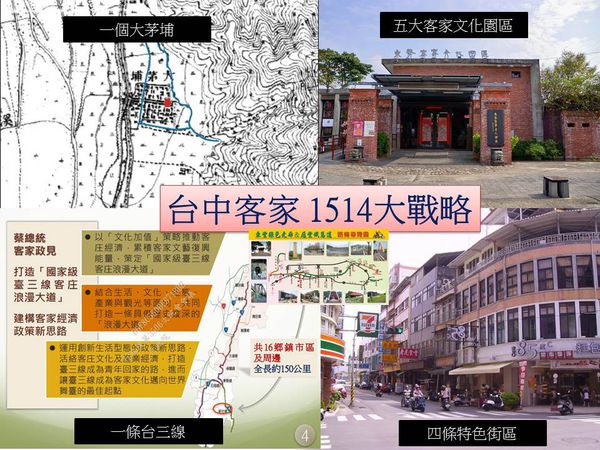 圖2臺中客家1514大戰略第二節 提升非典型客庄的文化能見度臺中市客家人口位居臺灣第三位，僅次於桃園市與新北市，東勢、石岡等山城客家庄過去三十年人口成長幾乎呈現停止現象，反而是相對好消息，即使只有1/4客家人口量，約10萬人，卻有機會創造小而美的客家特色聚落。居住在其他24個非重點客家區的3/4客家族群，約38萬人，雖然能見度不高，卻是臺中客家庄的重要後盾。我們擬定「情義中客，保鄉愛土」文化大戰略，作為非典型客庄吸引年輕族群參與的政策。一、發揚「情義中客」的精神針對非典型客庄文化能見度，我們可以透過非典型客庄現有客家宗祠祭祀（例如南屯簡氏溯源堂、三十張犁賴氏五美堂…等）；以及中臺灣歷史戰役大眾爺尋根活動（尤其以大里杙的林爽文事件、四張犁的戴潮春事件相關者）彰顯臺中市「情義客家」的特色，由點串聯成全市非典型客家區域文化特色。我們從臺中盆地拓墾的歷史脈絡中，尋找本市客家政策的核心價值，藉以區分本市與其他核心客家區域的差異性。將其歸納為以下三點：(一)族群融合拓墾的合作精神臺中市的開發史是一部族群融合發展的歷程，不論是山城的張達京或屯區的廖朝孔，六館業戶在臺中盆地的拓墾過程，被視為以合作方式與平埔族原住民合作的成功案例。(二)與權力者對抗的不服從精神相對於其他客家大縣彰顯與統治者合作的硬頸義民精神與義勇公，臺灣四大民變中有兩件發生在本市。根據李喬的研究，林爽文是客家人，陪他共同起義的莊大田、杜君英也是客家人（彭瑞金，2017）。針對這一段歷史，我們應該繼續發掘，藉以彰顯臺中市客家族群與權力者對抗的不服從精神。 (三)為生活奮鬥的不服輸精神臺中市是一個移民者的天堂，從雍正元年（1723年）張達京從廣東大埔到此拓墾，後世子孫開枝散葉；乃至日治時期隨著城市現代性的影響，吸納從舊彰化縣城到此的彰化平原移民；最後是戰後民國60年代，隨著高速公路的建設完成，廣納來自南部的高雄、臺南、嘉義；北部新竹、苗栗的各縣市居民到此求學工作。二、激發年輕人保鄉愛土的情操(一)鼓勵年輕人參與記錄調查各地客家祭典與中臺灣歷史戰役大眾爺尋根活動。(二)提升大眾爺「無主鬼魂」信仰格局，連結臺灣重大歷史事件，深入調查各區域內大眾爺廟宇的歷史文化意義與客家族群的關連性。(三)客語禮生培訓：擴大規模進行客家母語禮生培訓，由各宗祠、廟宇選派年輕世代參與，由市府補助相關經費。三、舉辦非典型客庄「中客情義節」(一)逐年擴大「中客情義節」的參與宗祠與廟宇數量，串聯「中客情義－歷史文化地圖」，透過祭典的參與，加強地方意識與客家族群的認同。(二)增強非典型客家文化的媒體曝光度：透過媒體、群眾參與「中客情義節」，激發客家青年身分認同的榮光，再進而增強參與客家文化振興與產業活化的能量。第三節 客家文化分區發展策略民眾對於客家文化的認知普遍停留在節慶層面，過去政府常常透過刻意營造的桐花節、客家民俗節慶來吸引民眾的參與，客家文化要發揮影響力必須自然而然的蘊含在市民文化中，如何彰顯客家文化的內涵與精神，才是其中的主要關鍵。因此，我們必須在不同的區域，運用不同的策略來吸引人們對於客家文化的重視。依本市客家族群在各區的分佈狀況，將不同行政區域的客家族群分為蛋黃區、蛋白區與蛋殼區，針對不同的區域，我們採取三種不同的客家文化發展策略：表7-1客家文化發展策略一、保存性發展適用於典型的山城客庄，這些區域原本就有很強的客家元素。就歷史事件的發展，東勢角羅冠英（？－1864）可以作為「保鄉愛土」的典範。根據《臺灣通史》卷三十三〈羅、陳列傳〉的記載，羅冠英在戴潮春事件中指揮客家鄉勇領袖保鄉衛土，不幸於戰亂中殉亡。事件平息後，奉旨將他入祀昭忠祠、追贈忠信校尉。二、創造性發展適用於非典型的客家隱性族群，這些區域對於客家歷史文化的認識與認同隨著時間與居住的環境而消逝。就歷史事件的發展，大里杙林爽文事件可以作為「情義中客」的典範，這些歷史事件的顛覆與價值轉，可以激發臺中人不平凡的創意，鼓勵客家文化的創新點子。三、吸引性發展適用於非客家族群的區域，我們可以提供一些客家元素吸引非客家族群的參與，讓大家共同了解土地的故事。附件一、臺中市各區人口數與客家人口比例一覽表資料來源：105年度全國客家人口暨語言調查研究報告二、依臺中市各區客家人口比例排序三、依客家基本法臺中市各區客家人口數排序四、依單一自我認定臺中市各區客家人口數排序五、依多重自我認定臺中市各區客家人口數排序六、客家政策研討會新聞稿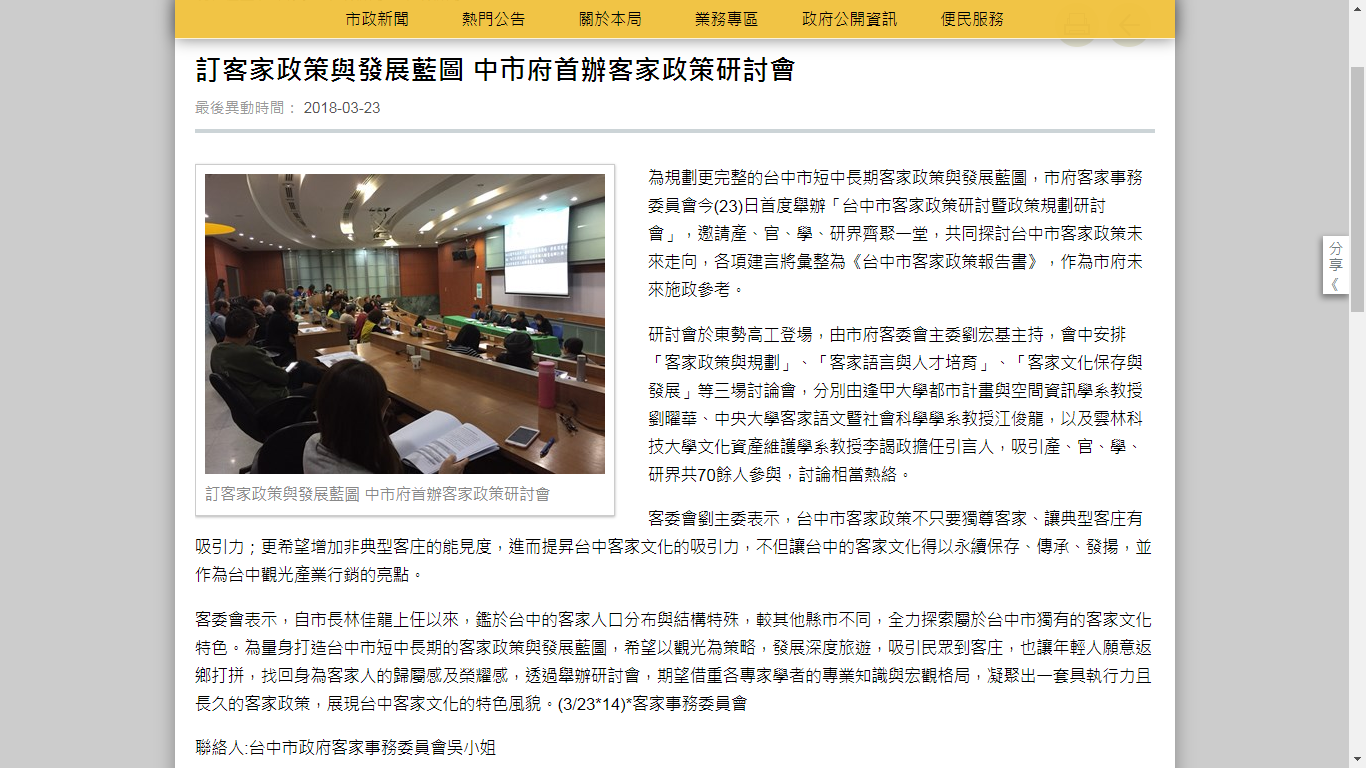 參考文獻王保鍵（2012）。「客家文化重點發展區」的發展途徑[Developmental Approaches to the "Major Hakka Cultural Areas"]。城市學學刊， 3（2），33-71。 王保鍵（2016）。 論桃園客庄型態與客家政策。臺灣民主季刊， 13（4），93-125。 吳賢俊（2017）。對聯文化與客家生活。：臺中市政府客家事務委員會。李東憲（2011年2月12日）。新丁粄節暖場，聯合報。典通股份有限公司（2017）。 105 年度全國客家人口暨語言基礎資料調查研究：行政院客家委員會 。奇昱數位（2016）。「臺中市大甲區客家文化生活環境資源調查計畫」結案報告書。臺中市：臺中市大甲區公所。林佩均（2013年6月11日）。匠寮文化祭幫魯班祝壽，聯合報。 林佩均（2015年9月28日）。鯉魚伯公廟，聯合報。 俞龍通（2012）。亮點客家─臺灣客家文化創意產業之路。臺北市：師大書苑。張屏生（2016）。 臺灣「瀕危客語」語言資源保護的學術構思。載於陶.張維安（主編），跨界思維-全球客家的政策對話。新竹：國立交通大學。11-26。張雅惠（2016）。臺灣客家文化的危機與轉機：以加泰隆尼亞為參照的臺灣客家文化實驗區構想。載於陶.張維安（主編）， 跨界思維-全球客家的政策對話。新竹：國立交通大學。101-132。國立中興大學（2016）。臺中市太平區客家文化生活環境資源調查計畫。臺中市：臺中市太平區公所。黃玉晴（2016）。尋找客家文學：以客委會「桐花文學獎」發展為例。載於陶.張維安（主編），跨界思維-全球客家的政策對話。新竹：國立交通大學。133-158。彭瑞金,溫.（2017）。客家.臺中學.全球在地化：地方文史發展學術論集。臺中市：靜宜大學臺灣研究中心。臺中市政府客家事務委員會（2011）。臺中市政府客家事務委員會施政白皮書（2011至2012年度）。臺中市政府客家事務委員會（2015）。 臺中市政府客家事務委員會施政白皮書（2015至2018年度）  ： 。劉煥雲（2010）。文化、創意與地方產業結合發展之研究─以客家工藝產品為例。載於 2010文化創意產業永續與前瞻研討會論文集。屏東縣：國立屏東大學文化創意產業學系。133-158。魏錫鈴（2005年2月24日）。黃仲生拚經濟一級主管動員，經濟日報。 鄭國泰（2006）。屏東縣客家政策之研究：政策網絡的分析。屏東教育大學學報， 25，231-252。 羅烈師,葉.,黃秋燕（2016）。客語復興與小學母語教育：語言巢觀點下的客語生活學校。載於陶.張維安（主編），跨界思維-全球客家的政策對話。新竹：國立文通大學。27-64。羅慎平（2016）。英國創意產業的發展經驗對客家文化產業經濟政策的啟示。載於陶.張維安（主編），跨界思維-全球客家的政策對話。新竹：國立交通大學。65-100。陳炎正（2016）。大臺中客家人足跡。：臺中市政府客家事務委員會。陳瑛珣（2017）。臺中三山國王廟的跫音--神聖空間的建構。：臺中市政府客家事務委員會。陳瑛珣（2017）。臺中三山國王廟的跫音——神聖空間的建構。：臺中市政府客家事務委員會。福建省泉州府晉江、同安、南安、惠安及安溪五縣福建省漳州府龍溪、詔安、平和、漳浦、南靖、長泰及海澄七縣福建省汀州府長汀、寧化、上杭、武平、永定（客家5縣）、清流、連城及歸化（閩南3縣）八縣福建省興化府莆田及仙遊二縣廣東省嘉應州府梅縣、興寧、長樂、平遠、鎮平五縣廣東省惠州府海豐、陸豐、歸善、博羅、長寧、永安、龍川、河源及和平九縣廣東省潮州府潮陽、海陽、豐順、揭陽、大埔、饒平、惠來、澄海及普寧九縣具體措施／地方對口工作要項相應課題人文形塑／客委會1. 客庄人文地景調查研究。 2. 客庄慢活理念建構及宣揚。 3. 推動客家新工匠文化。 4. 臺三線客家藝文創作聚落/平臺打造。 5. 臺三線浪漫大道之意象形塑及區域行銷。 6. 健全長期照護醫療系統。 客家文化研究客語薪傳駐地工作團體環境整備／農業局1. 重建臺三線景觀軸帶。 2. 建置客家文教、產業基地。 3. 建設客庄傳統聚落人文風貌。 4. 綠色交通路網。 歷史性環境保存與再生建築工程環境景觀都市計畫產業發展／經發局1. 產業人才培育訓練。 2. 客庄產業聚落開發及輔導。 3. 客庄特色行銷推廣。 4. 青年回鄉創業支持體系。 5. 科技加值體驗。 6. 食農教育暨新農業扶植 。 客家美食推廣產業發展觀光行銷序館舍名稱／地址成立日期館舍推動工作概要1臺北市客家文化會館／臺北市大安區信義路三段157 巷 11 號民國87年10月提供客家鄉親和臺北市民集會、交誼，彼此聯絡感情的重要場所。開設「臺北客家書院」，提供民眾多樣化之研習課程。2臺北市客家藝文活動中心／臺北市大安區新生南路一段157巷19號三樓民國87年2月將客家文化的歷史、生活、民謠、戲劇等各項內容，使用多媒體、數位內容、影像等方式加以分類保存，搭配義民祭相關資料的展覽活動。3臺北市客家圖書影音中心/臺北市中正區羅斯福路一段95巷1號民國98年6月全臺第一座客家主題式影音圖書館，藏書高達八千餘冊，是客家知識研究學者的寶庫。4臺北市客家文化主題公園／臺北市中正區汀州路三段2號民國100年10月基地面積為4.03公頃，園區計畫以「人文、生態、教育、科技、產業、農家樂」等主題做為六大軸心，打造出兼具親水及客庄性質之市民公園。序館舍名稱／地址成立日期館舍推動工作概要1高雄新客家文化園區／高雄市三民區同盟二路217號民國87年11月「新客家文化園區」為全臺灣首座都會型客家文化園區。園區內有客家文化創意產品及農特產品展售中心、文物館、圖書館、戶外表演廣場、美食圓樓與演藝廳。園內的高雄市客家文物館，面積廣達8百坪，是臺灣最大的客家博物館。2美濃客家文物館／高雄市美濃區民族路49-3號民國90年4月一座具美濃客家地方特色的文物館，除經營客家文物館外，並協助美濃地區之客家文化研究、教育、文化活動、志工培育、文化資產保存及休閒產業等發展。3美濃文創中心/高雄市美濃區永安路212號民國104年11月「美濃文創中心」基地為原歷史建築「美濃警察分駐所」和「日式宿舍」，整修後變身為產業旅遊中心和幼兒圖書館。另新建「教育藝文館」，規劃為圖書館、閱讀區與藝文空間。4牛埔庄生活文化館/高雄市美濃區福安街43號民國107年1月「牛埔庄生活文化館」的前身是「福安菸葉輔導站」，因無人使用荒廢已久，高雄市客委會為讓閒置空間活化，與國有財產署合作，將之打造為客家藝文，音樂及產業交流中心。活動名稱主辦局處活動場地活動方式與目的臺中市政府巧聖仙師魯班公獎實作競賽勞工局臺灣大道市府大樓前廣場選拔全國職場達人，包括木作、泥作、營建、雕刻、漆工藝，以現場實作競賽方式讓職人同場競技，彼此精進技術。木雕大師現場創作展客委會東勢客家文化園區前廣場邀請陳瑞鋒、陳瑞騰、黃弘彥、曾進財、賴炫福等五位木雕大師，於高度175公分以上的原木進行雕鑿工藝創作，除了進行現場創作展活動，也藉以保存傳統木雕產業活動的意義，宣揚巧聖仙師「聰穎、勤奮、誠信、創新」的職人文化精神。達人、建築師、匠師、學生工藝作品展文化局東勢客家文化園區文物館以「食器、茶器、用器、玩器」四大主題工藝生活器具，匯集達人、建築師、匠師、學生工藝作品展出，展現臺中文創結合生活的優質形象與實力。臺中地區建築師學術研討暨座談會都發局臺灣大道市政大樓會議室、東勢客家文化園區、臺灣省建築師公會會議廳以專題演講方式邀請國內外建築師、學者專家參與，主題包括：現代化木構建築展、建築木結構之美、臺灣的都市木質化及木結構設計、木造臺中市的可能性與願景，另辦理木構建築在臺發展的展望與建議研討會。期待能討論木構建築在未來減碳及碳平衡可以扮演的角色。巧聖工藝行業職場安全互動體驗特展勞工局東勢客家文化園區以寓教於樂方式推廣工藝行業之場安全觀念。設計一系列職場安全互動體驗設施：包括鐵工捲夾危害、焊工感電危害、營建作業墜落危害、土木泥水工搬運作業危害、雕刻作業粉塵危害等。藉由親身體驗活動，推廣工藝行業之職場安全觀念，以避免職業災害。巧聖花車踩街嘉年華會客委會東勢區三民街、中山路等主要道路以花車踩街方式向全國宣傳「臺中巧聖仙師文化祭系列活動」，也為「臺中世界花卉博覽會」宣傳暖身。民國105年場體驗活動勞工局東勢客家文化園區邀請獲選職場達人辦理職場體驗活動，透過產業概況分析與經驗分享，讓參與民眾深入瞭解職場工作內容與實際操作狀況。木工親子園遊會（含論壇）經發局豐園木藝文創園區將豐原木創園區形塑成以木工為主軸的兒童樂園、親子中心，透過互動式學習，讓孩子更加瞭解木藝的發展與樂趣。客庄文化景觀導覽觀旅局東勢、石岡等山城地區觀光景點藉由一日觀光導覽專車搭配隨車專業解說員，讓參與民眾遊賞東勢、石岡等客家山城觀光景點，提供民眾瞭解傳統林家歷史文化與景觀的機會，塑造客家文化深度之旅的效應。民國105年臺中市政府促進就業巧聖仙師魯班公獎表揚活動勞工局東勢巧聖仙師廟前廣場辦理全國木藝大師選拔活動，廣邀全國木雕、木工、建築、室內設計、裝潢及營造等木作達人，選拔全國最高殊榮「木藝大師」一名，授予獎金新臺幣五十萬元。希冀吸引年輕人投入木業工作的行列。巧聖仙師廟祭典活動民政局東勢巧聖仙師廟每年農曆五月初七是木匠、建築等工藝祖師爺巧聖仙師魯班公誕辰，特於當日舉辦祭典活動，將宗教、文化、產業與觀光結合。除彰顯客家鄉親追根溯源、尊師敬祖的文化精神，更是政府單位與民間密切合作的範例。依客家設籍百分比排序依客家設籍百分比排序依客家設籍百分比排序依客家設籍百分比排序依客家人口數排序依客家人口數排序依客家人口數排序依客家人口數排序序行政區客家設籍百分比人口數(千人)序行政區客家設籍百分比人口數(千人)東勢區83.9943.1西屯區19.5943.4石岡區70.4610.8豐原區25.8843.2新社區55.2213.9東勢區83.9943.1和平區46.675.5北屯區14.3438.0豐原區25.8843.2大里區15.6432.6備註：資料來源引自《105年度全國客家人口暨語言調查研究報告書》。本市客家人口數推估約48萬3千人，佔本市總人口比例約17.58%。備註：資料來源引自《105年度全國客家人口暨語言調查研究報告書》。本市客家人口數推估約48萬3千人，佔本市總人口比例約17.58%。備註：資料來源引自《105年度全國客家人口暨語言調查研究報告書》。本市客家人口數推估約48萬3千人，佔本市總人口比例約17.58%。備註：資料來源引自《105年度全國客家人口暨語言調查研究報告書》。本市客家人口數推估約48萬3千人，佔本市總人口比例約17.58%。備註：資料來源引自《105年度全國客家人口暨語言調查研究報告書》。本市客家人口數推估約48萬3千人，佔本市總人口比例約17.58%。備註：資料來源引自《105年度全國客家人口暨語言調查研究報告書》。本市客家人口數推估約48萬3千人，佔本市總人口比例約17.58%。備註：資料來源引自《105年度全國客家人口暨語言調查研究報告書》。本市客家人口數推估約48萬3千人，佔本市總人口比例約17.58%。備註：資料來源引自《105年度全國客家人口暨語言調查研究報告書》。本市客家人口數推估約48萬3千人，佔本市總人口比例約17.58%。序社團名稱地址臺中縣九二一重建區東勢鎮客家美食生產合作社臺中市東勢區慶東街慶成二巷5號臺中縣東勢鎮客家休閒推廣文化協會臺中市東勢區慶東街慶成二巷5號臺中市東勢區國樂暨傳統客家音樂學會臺中市東勢區中山路46號臺中市客家文化協會臺中市東勢區東崎街東隆二里14號東勢客家民謠研進會臺中市東勢區東安里文化街123號臺中市寮下文化學會（寮下文化工作室、寮下人劇團）臺中市東勢區本街282號臺中縣東勢鎮鄉音婦女合唱學會臺中市東勢區新盛里民安巷33之6號臺中市東勢區弘韻婦女音樂協進會臺中市東勢區南平里本街193號東勢鎮農會客家山歌班臺中市東勢區忠孝街126號山城週刊社臺中市東勢區中山路2號1樓之3臺中市東勢區愛鄉協進會臺中市東勢區本街191號大甲河之聲合唱團臺中市東勢區延平里本街一巷54號東勢鎮農會客家傳統弦樂歌謠班臺中市東勢區南平里豐勢路297號臺中市東勢泰昌客家婦女協會臺中市東勢區延平里第一橫街81號?臺中市客家音樂曲藝研究學會臺中市東勢區延平里東關路七段147號臺中市大埔客音傳統曲藝發展協會臺中市東勢區南平里本街193號臺中市東勢區國樂暨傳統客家音樂學會臺中市東勢區廣興里011鄰中山路46號臺中市東勢區壽無疆會臺中市東勢區新盛里東關路保安巷九號臺中市文昌客家發展協會臺中市東勢區文昌前街一號臺中市石岡區傳統美食文化推廣協會臺中市石岡區豐勢路889之1號臺中縣石岡鄉客家民俗文化協會臺中市石岡區梅子里和順巷42之6號石岡媽媽劇團臺中市石岡區梅子村豐勢路501之2號臺中市石岡人家園再造協會臺中市石岡區土牛村德成巷22號臺中市石岡大埔客家民俗文化協會臺中市石岡區豐勢路77巷7之1號臺中市山海屯客家聯盟協會臺中市豐原區育英路166號臺中市陽明客家協會臺中市豐原區北陽里綠山一街77號臺中市白冷圳水流域社區發展協會臺中市新社區大南里興中街90之11號臺中縣和平鄉客家文化發展協會臺中市和平區南勢里東關路三段鐵坑巷2-1號臺中市后里客家協會臺中市后里區義德里中興街2段34號臺中市外埔客家文化協會臺中市外埔區大同里甲后路342號臺中市外埔客家語文協會臺中市外埔區大同里甲后路383號臺中市客家語教師協會（大屯客家藝術團）臺中市大里區仁興街11號臺中市大屯客家協會臺中市大里區中興路2段860號臺中市海陸文化協會臺中市大里區新明路57號2樓之2臺中市客家文化協進會臺中市北屯區南京東路3段142號7樓之1臺中市基督教客家協會臺中市北屯區興安路一段32號6樓之10臺中市油桐樹客家協會臺中市北屯區松竹五路二段256之3號臺中市客家公共事務協會臺中市北區衛道路49號臺中市大埔客家協會臺中市北區興進路230號4樓之2臺中市客家文化同心會臺中市北區益華街99-1號2樓臺中市客家協會臺中市東區復興路五段159號5樓之2臺中市高雄美濃旅中客家協會臺中市南區文心南10路210號10樓之1臺中市民俗文物學會臺中市西屯區福科路545號臺中市安知謝客家協會臺中市太平區頭汴里7鄰北田路30巷2號臺中市民俗文化協會臺中市神岡區溪洲里溪洲路246巷15弄12號臺中市海線客家協會臺中市清水區武鹿里五權路532號序team_namecountry_namecity_namee-mail大波特蘭臺灣客家會 美國 Portland大芝加哥臺灣客家會 美國 Chicago大美洲客家聯誼會 美國 紐約 angelaf1688@yahoo.com 大紐約客家會 美國 Flushing大華府客家同鄉會 美國 Ellicott City大費城臺灣客家同鄉會 美國 Philadelphia世界客屬總會美西分會 美國 Los Alamitos加州沙加緬度客家文化會 美國 Sacramento北加州六堆同鄉會 美國 San Jose北加州臺灣客家會 美國 Saratoga北加州臺灣客家語文學校 美國 Campbell北加州客家同鄉會 美國 Petaluma北卡客家同鄉會 美國 Holly Springs北美臺灣客家公共事務協會 美國 Newtown休士頓客家會 美國 Houston全美臺灣客家文化基金會 美國 Fairfax印第安那州客家同鄉會 美國 Fishers南加州臺灣客家會 美國 Arcadia科羅拉多臺灣客家同鄉會(丹佛客家會) 美國 Denver美東臺灣客家同鄉會 美國 美洲臺灣客家聯合會 美國 Chicago美國中西部客家同鄉會 美國 Lisle美國客家聯合會 美國 Chino美國哥倫布客家會 美國 Dublin美國夏威夷客家協會_桐花之友 美國 美國德州奧斯汀客家同鄉會 美國 Austin密西根臺灣客家同鄉會 美國 Troy聖路易臺灣客家同鄉會 美國 St. Louis達拉斯臺灣客家同鄉會 美國 Dallas愛荷華客家同鄉會 美國 Iowa City西雅圖臺灣客家同鄉會 美國 Seattle亞特蘭大客家同鄉會 美國 Atlanta紐英倫客家鄉親會 美國 Newton山打根客家公會 馬來西亞 Sandakan巴生客家公會 馬來西亞 雪蘭莪州巴生縣 hakkaklang@gmail.com 沙巴州斗湖客家公會 馬來西亞 SABAH hakkatawau@gmail.com 沙巴暨納閩客家公會聯合會 馬來西亞 沙巴州亞庇縣 hakkasb@gmail.com 亞庇客家公會 馬來西亞 沙巴州亞庇縣 kkhakka@gmail.com 昔加末客家公會 馬來西亞 柔佛州古來客家公會 馬來西亞 柔佛州峇株吧轄客家公會 馬來西亞 砂拉越客屬公會 馬來西亞 砂拉越州古晉縣 vslee1950@gmail.com 美里客家公會 馬來西亞 砂拉越州美里縣 mirihakka@hotmail.com 拿篤客家公會 馬來西亞 馬來西亞大埔茶陽社團聯合總會 馬來西亞 吉隆坡 馬來西亞臺灣客家同鄉聯誼會 馬來西亞 馬來西亞客家公會聯合會 馬來西亞 吉隆坡 hakkamal@yahoo.com 馬來西亞砂拉越民都魯客家公會 馬來西亞 砂拉越州民都魯縣 hakkabtu@streamyx.com 馬來西亞雪隆惠州會館 馬來西亞 吉隆坡 fuichiu@streamyx.com 馬來西亞惠州屬團體總會 馬來西亞 吉隆坡 fuichiu@streamyx.com 馬來西亞嘉屬會館聯合會 馬來西亞 霹靂州金寶縣 kayinks@streamyx.com 馬來西亞檳州客家公會 馬來西亞 馬六甲客家公會 馬來西亞 馬六甲州馬六甲市 pslau@pc.jaring.my 笨珍客家公會 馬來西亞 雪蘭莪州沙登客屬公會 馬來西亞 雪蘭莪州八打靈縣 loomw@pjlieong.com 烏魯冷岳惠州會館 馬來西亞 麻坡客家公會 馬來西亞 新山客家公會 馬來西亞 柔佛州新山縣 jbhakka@yahoo.com 檳城嶼大埔同鄉會 馬來西亞 檳城州喬治市 mail@penangtaipu.com 關丹客家公會 馬來西亞 彭亨州關丹縣 kuantanhakka@gmail.com 霹靂客家公會 馬來西亞 pkhakka@gmail.com 吉打客家公會 馬來西亞 kedahhakka@gmail.com 泰國大埔會館 泰國 曼谷 charoonbs@yahoo.com 泰國臺灣客家同鄉會 泰國 曼谷 pfc98@turemail.co.th 泰國客家文藝聯誼會 泰國 泰國客家總會 泰國 曼谷 admin@hakkathailand.com 泰國客屬商會 泰國 曼谷 泰國曼谷惠州會館 泰國 泰國梅縣會館 泰國 曼谷 泰國興寧會館 泰國 曼谷 hinnaen@sina.com 泰國豐順會館 泰國 曼谷 hakka@hakkapeople.com 新加坡臺灣客家同鄉聯誼會 新加坡 fan6899@yahoo.com 新加坡永定會館 新加坡 engteng@singnet.com.sg 新加坡南洋客屬總會 新加坡 nykcg@singnet.com.sg 新加坡茶陽(大埔)會館 新加坡 cya@charyong.org.sg 新加坡應和會館 新加坡 yingfofuikun@singnet.com.sg 新加坡豐順會館 新加坡 info@foongshoon.org 亞洲臺灣客家聯合總會 新加坡 santec@singnet.com.sg 日本國際客家文化協會 日本 東京都 hakka@ajiabunka.net 日本關西崇正會 日本 大阪府 sic.kuni@abelia.ocn.ne.jp 日本關東崇正會 日本 東京都 kantosusei@yahoo.co.jp 世界客屬日本婦女會 日本 神奈川縣大和市 tk.ichoka@jcom.home.ne.jp 全日本崇正會聯合總會 日本 大阪府 sic.kuni@abelia.ocn.ne.jp 沖繩崇正會 日本 沖繩縣那霸市 toa8855@trad.ocn.ne.jp 東京崇正公會 日本 神奈川縣秦野市 tedk.liu@silk.ocn.ne.jp 加拿大多倫多臺灣客家同鄉會 加拿大 Toronto加拿大多倫多客屬聯誼會 加拿大 Markham加拿大魁北克客屬崇正會 加拿大 Montreal台加文化協會 加拿大 Vancouver cecilia@tccs.ca 溫哥華臺灣客家會 加拿大 Vancouver香港臺灣客屬同鄉會 中國 香港 香港客屬社團首長聯誼會 中國 香港 laikwokwai0421@hotmail.com 香港崇正總會 中國 香港 kmlaili@netvigator.com 香港嘉應商會 中國 香港 kyccaltd@netvigator.com 澳門梅州同鄉總會 中國 澳門 casawingtai@macau.ctm.net 印尼三寶壟客家基金會 印尼 三寶瓏 sriratu@gmail.com 印尼臺灣客家之友會 印尼 泗水 leusiong@chinre.com.tw 印尼客屬總公會 印尼 雅加達 wnbly@yahoo.com.cn 越南臺灣客家同鄉會 越南 越南崇正欽廉會館 越南 越南崇正會館 越南 胡志明市 lotuco@vnn.vn 客屬總會緬甸分會 緬甸 柬埔寨臺灣客家聯誼會 柬埔寨 菲律賓臺灣客家聯誼會 菲律賓 馬尼拉 gdg1215@gmail.com 西澳客家公會 澳洲 Perth澳大利亞墨爾本客家聯誼會 澳洲 Melbourne澳洲昆士蘭客家會 澳洲 Brisbane澳洲雪梨客家聯誼會 澳洲 法國臺灣客家會 法國 Paris liycmt@hotmail.com 法國崇正總會 法國 Paris doucaizhi@hotmail.fr 歐洲臺灣客家聯合會 法國 Paris liycmt@hotmail.com 南非客家聯誼會 南非 Johannesburg eriver@icon.co.za 南部非洲臺灣客屬聯誼會 南非 Pretoria maxan@telkomsa.net 巴西客家活動中心 巴西 Sao Paulo changyunsea@yahoo.com.tw 巴西客屬崇正總會 巴西 Sao Paulo liaujenhoun@gmail.com 德國臺灣客家會 德國 Frankfurt hakkagermany@googlemail.com 德國桐花客家會 德國 英國臺灣客家會 英國 Coventry leong671@gmail.com 哥斯大黎加臺灣客家聯誼會 哥斯大黎加 San Jose chh490201@yahoo.com.tw 紐西蘭客家同鄉會 紐西蘭 Auckland hakkanz@gmail.com 奧地利客家會 奧地利 Vienna shan@chello.at 模里西斯客屬會館 模里西斯 Port Louis hwaly61@yahoo.com 中美洲客家同鄉會 尼加拉瓜 Managua fasco@cablenet.com.ni 巴拉圭世界客屬宗親總會 巴拉圭 Ciudaddel Este CV211@HOTMAIL.COM 西班牙臺灣客家會 西班牙 Madrid liwantang@hotmail.com 阿根廷臺灣客家同鄉會 阿根廷 Buenos Aires linliochi@hotmail.com 具體措施工作要項相應課題人文形塑1.一三四、永續客家葫蘆墩客家文化保存與發展客家族群認同環境整備1.公老坪張家伙房牛寮工作坊環境營造計畫 2.翁子客福佬王家伙房生活環境整備 3.蜈蚣崎通學古道環境營造計畫4.一三四、永續客家葫蘆墩(一環、三線客庄自行車線、葫蘆墩圳拓墾線)5.敦五堂祭祖空間文化環境營造計畫6.好神居：萬順宮及義塚祭祀文化環境營造7.翁子義士祠祭祀空間環境營造8.鉅鹿堂客家生活環境營造計畫景觀生活環境客家文化環境打造自行車路線評估萬選居修護義塚文化環境營造產業發展1.一三四、永續客家葫蘆墩(旱溪山城產業線、葫蘆墩產業文化祭)2.粒米成籮：葫蘆墩米產業加值行銷計畫產業鏈發展產業文化升級青農回鄉商家產品連絡電話石圍牆酒庄0度微醺－梨香＋橘子酒04-25879197茂森筍園在地自產酸筍04-25878006心有林畦景觀民宿自製天然梅醋0930-873820進發果園醋0989-911300美天蛋糕黃西瓜月餅、奇異果月餅、紅西瓜月餅04-25887470寶島燻樟樟腦故事體驗館客家燻油手工皂、紫燻膏、寶島樟腦砂04-25875403阿公ㄟ公園然苦茶油、精露苦茶油乳液、苦茶油香皂、苦茶油面膜0910-989477東勢阿嬤-客家粿客家艾草粿04-25773017金媽媽泡菜泡菜、黃瓜、醃蘿蔔04-25852343軟埤坑咖啡站黃坡旁咖啡0975-031330桂客薌情桂花養生穀粉+桂花茶組合04-25853800阿布拉觀光果園好運柿－筆柿餅伴手禮04-25854063東香咖啡有機觀光果園東香咖啡04-25879527情人谷果園情人谷果園自製桔醬0963-215191未來名稱現在名稱定位功能東勢客家生活博物館東勢客家文化園區臺中樟腦產業博物館東勢客家生活博物館實驗教育複合式園區多元語言文化村東勢客家生活博物館林務局林業文化園區大雪山林業史蹟館東勢客家生活博物館東勢河濱公園大甲溪文化探索館東勢客家生活博物館東勢區飲食花園新農業示範基地世界大埔客家文獻中心石岡圖書館大埔客家歷史文化研究中心土牛客家伙房建築文化館土牛客家文化館客家伙房建築暨大埔客家文物館臺中詔安客家文化一館─客家祭典推廣中心西屯張廖家廟巷臺中客家宗祠祭典推廣中心臺中詔安客家文化二館─客家菸葉歷史展示館北屯詔安堂臺中菸樓與菸產業歷史展示館客家漆藝文化館豐原漆藝館臺中漆器技藝推廣與研究中心行政區發展策略對筞蛋黃區東勢、石岡、新社、豐原保存性發展針對重點發展區，過去有價值的客家文化生活，我們要繼續保存發揚，限制任何破壞其價值性的開發行為。蛋白區大里、北屯、西屯、南屯、后里、外埔創造性發展針對隱性的客家族群，激發臺中人不平凡的創意，鼓勵客家文化的創新點子。蛋殼區其他各行政區域吸引性發展提供一些客家元素吸引其他族群的參與，讓人們主動參與，讓一般人了解土地的故事。圖3客家文化發展區域圖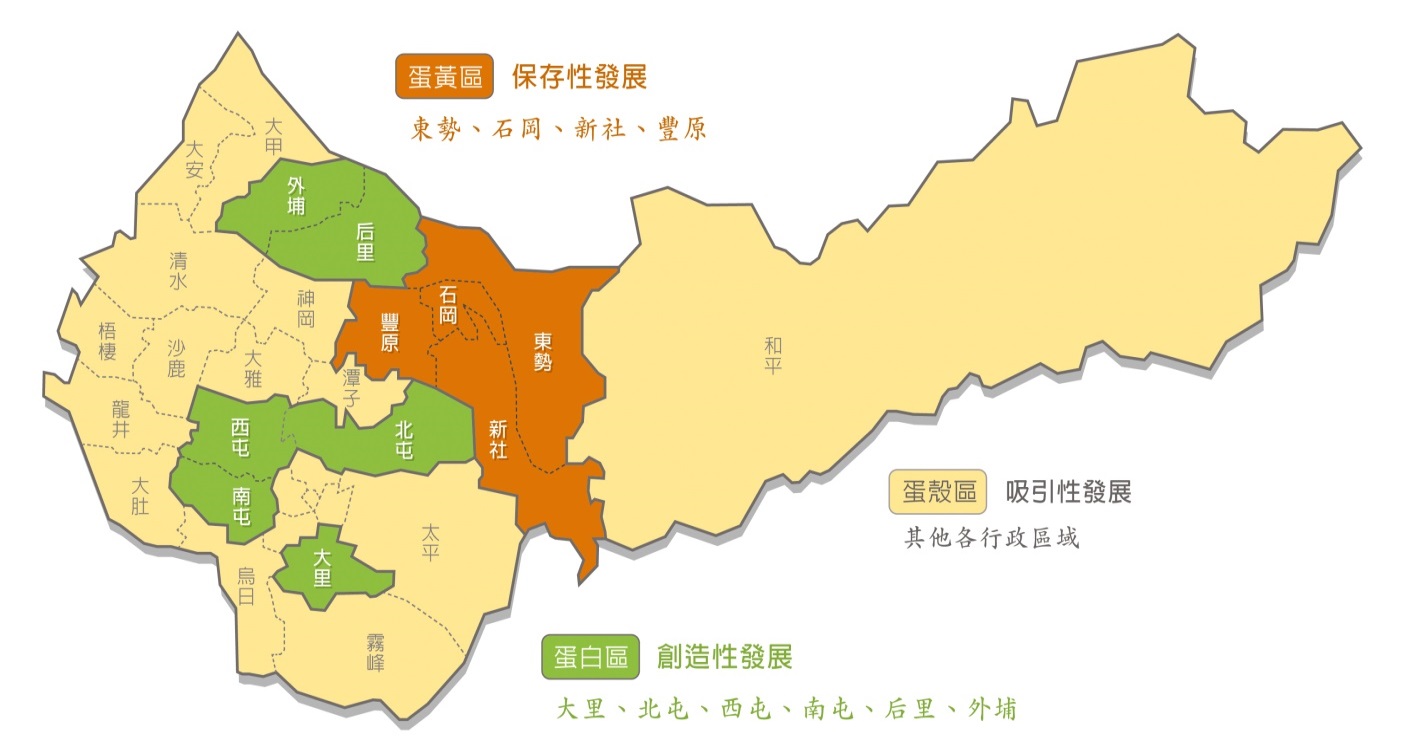 排序區別土地面積(KM2)設籍人口數(千人)客家人口數（千人)客家人口數（千人)客家人口數（千人)依客家基本法依客家基本法排序區別土地面積(KM2)設籍人口數(千人)依基本法單一自我認定多重自我認定客家人口比例%估計誤差(%)中區0.819.02.813.03.514.857.06東區9.275.215.512.621.820.594.21南區6.81 121.819.413.318.215.976.69西區6.21115.712.38.410.410.655.93北區6.91147.523.112.516.615.656.27西屯區39.81221.843.410.424.219.596.60南屯區30.81164.627.211.628.616.567.07北屯區62.7265.238.09.924.714.345.91豐原區41.2166.743.215.532.725.885.63東勢區117.4 51.343.179.345.683.993.40大甲區58.577.715.78.99.420.156.89清水區64.1 86.18.66.99.210.025.77沙鹿區40.4 89.69.47.812.610.496.23梧棲區18.4 57.15.86.76.510.235.88后里區58.914 54.313.28.612.024.308.08神岡區35.165.211.06.210.316.837.33潭子區25.81106.613.87.415.712.976.48大雅區32.4193.79.18.612.19.735.59新社區68.9 25.113.938.118.755.224.89石岡區18.2 15.310.858.821.470.464.59外埔區42.431.97.015.09.521.884.09大安區27.4 19.50.39.02.81.592.48烏日區43.4172.512.38.319.116.913.91大肚區38.256.611.47.513.820.168.10龍井區38.0176.74.75.15.86.194.87霧峰區98.1 64.76.77.97.410.375.94太平區120.7183.923.28.927.112.604.53大里區28.9 208.432.611.830.415.644.90和平區1037.8 10.75.026.214.446.675.24排序區別土地面積(KM2)設籍人口數(千人)客家人口數（千人)客家人口數（千人)客家人口數（千人)依客家基本法依客家基本法排序區別土地面積(KM2)設籍人口數(千人)依基本法單一自我認定多重自我認定客家人口比例%估計誤差(%)東勢區117.4 51.343.179.345.683.993.40石岡區18.2 15.310.858.821.470.464.59新社區68.9 25.113.938.118.755.224.89和平區1037.8 10.75.026.214.446.675.24豐原區41.2166.743.215.532.725.885.63后里區58.914 54.313.28.612.024.308.08外埔區42.431.97.015.09.521.884.09東區9.275.215.512.621.820.594.21大肚區38.256.611.47.513.820.168.10大甲區58.577.715.78.99.420.156.89西屯區39.81221.843.410.424.219.596.60烏日區43.4172.512.38.319.116.913.91神岡區35.165.211.06.210.316.837.33南屯區30.81164.627.211.628.616.567.07南區6.81 121.819.413.318.215.976.69北區6.91147.523.112.516.615.656.27大里區28.9 208.432.611.830.415.644.90中區0.819.02.813.03.514.857.06北屯區62.7265.238.09.924.714.345.91潭子區25.81106.613.87.415.712.976.48太平區120.7183.923.28.927.112.604.53西區6.21115.712.38.410.410.655.93沙鹿區40.4 89.69.47.812.610.496.23霧峰區98.1 64.76.77.97.410.375.94梧棲區18.4 57.15.86.76.510.235.88清水區64.1 86.18.66.99.210.025.77大雅區32.4193.79.18.612.19.735.59龍井區38.0176.74.75.15.86.194.87大安區27.4 19.50.39.02.81.592.48排序區別土地面積(KM2)設籍人口數(千人)客家人口數（千人)客家人口數（千人)客家人口數（千人)依客家基本法依客家基本法排序區別土地面積(KM2)設籍人口數(千人)依基本法單一自我認定多重自我認定客家人口比例%估計誤差(%)西屯區39.81221.843.410.424.219.596.60豐原區41.2166.743.215.532.725.885.63東勢區117.4 51.343.179.345.683.993.40北屯區62.7265.238.09.924.714.345.91大里區28.9 208.432.611.830.415.644.90南屯區30.81164.627.211.628.616.567.07太平區120.7183.923.28.927.112.604.53北區6.91147.523.112.516.615.656.27南區6.81 121.819.413.318.215.976.69大甲區58.577.715.78.99.420.156.89東區9.275.215.512.621.820.594.21新社區68.9 25.113.938.118.755.224.89潭子區25.81106.613.87.415.712.976.48后里區58.914 54.313.28.612.024.308.08西區6.21115.712.38.410.410.655.93烏日區43.4172.512.38.319.116.913.91大肚區38.256.611.47.513.820.168.10神岡區35.165.211.06.210.316.837.33石岡區18.2 15.310.858.821.470.464.59沙鹿區40.4 89.69.47.812.610.496.23大雅區32.4193.79.18.61 2.19.735.59清水區64.1 86.18.66.99.210.025.77外埔區42.431.97.015.09.521.884.09霧峰區98.1 64.76.77.97.410.375.94梧棲區18.4 57.15.86.76.510.235.88和平區1037.8 10.75.026.214.446.675.24龍井區38.0176.74.75.15.86.194.87中區0.819.02.813.03.514.857.06大安區27.4 19.50.39.02.81.592.48排序區別土地面積(KM2)設籍人口數(千人)客家人口數（千人)客家人口數（千人)客家人口數（千人)依客家基本法依客家基本法排序區別土地面積(KM2)設籍人口數(千人)依基本法單一自我認定多重自我認定客家人口比例%估計誤差(%)東勢區117.4 51.343.179.345.683.993.40石岡區18.2 15.310.858.821.470.464.59新社區68.9 25.113.938.118.755.224.89和平區1037.8 10.75.026.214.446.675.24豐原區41.2166.743.215.532.725.885.63外埔區42.431.97.015.09.521.884.09南區6.81 121.819.413.318.215.976.69中區0.819.02.813.03.514.857.06東區9.275.215.512.621.820.594.21北區6.91147.523.112.516.615.656.27大里區28.9 208.432.611.830.415.644.90南屯區30.81164.627.211.628.616.567.07西屯區39.81221.843.410.424.219.596.60北屯區62.7265.238.09.924.714.345.91大安區27.4 19.50.39.02.81.592.48太平區120.7183.923.28.927.112.604.53大甲區58.577.715.78.99.420.156.89后里區58.914 54.313.28.612.024.308.08大雅區32.4193.79.18.61 2.19.735.59西區6.21115.712.38.410.410.655.93烏日區43.4172.512.38.319.116.913.91霧峰區98.1 64.76.77.97.410.375.94沙鹿區40.4 89.69.47.812.610.496.23大肚區38.256.611.47.513.820.168.10潭子區25.81106.613.87.415.712.976.48清水區64.1 86.18.66.99.210.025.77梧棲區18.4 57.15.86.76.510.235.88神岡區35.165.211.06.210.316.837.33龍井區38.0176.74.75.15.86.194.87排序區別土地面積(KM2)設籍人口數(千人)客家人口數（千人)客家人口數（千人)客家人口數（千人)依客家基本法依客家基本法排序區別土地面積(KM2)設籍人口數(千人)依基本法單一自我認定多重自我認定客家人口比例%估計誤差(%)東勢區117.4 51.343.179.345.683.993.40豐原區41.2166.743.215.532.725.885.63大里區28.9 208.432.611.830.415.644.90南屯區30.81164.627.211.628.616.567.07太平區120.7183.923.28.927.112.604.53北屯區62.7265.238.09.924.714.345.91西屯區39.81221.843.410.424.219.596.60東區9.275.215.512.621.820.594.21石岡區18.2 15.310.858.821.470.464.59烏日區43.4172.512.38.319.116.913.91新社區68.9 25.113.938.118.755.224.89南區6.81 121.819.413.318.215.976.69北區6.91147.523.112.516.615.656.27潭子區25.81106.613.87.415.712.976.48和平區1037.8 10.75.026.214.446.675.24大肚區38.256.611.47.513.820.168.10沙鹿區40.4 89.69.47.812.610.496.23后里區58.914 54.313.28.612.024.308.08西區6.21115.712.38.410.410.655.93神岡區35.165.211.06.210.316.837.33外埔區42.431.97.015.09.521.884.09大甲區58.577.715.78.99.420.156.89清水區64.1 86.18.66.99.210.025.77霧峰區98.1 64.76.77.97.410.375.94梧棲區18.4 57.15.86.76.510.235.88龍井區38.0176.74.75.15.86.194.87中區0.819.02.813.03.514.857.06大雅區32.4193.79.18.612.19.735.59大安區27.419.50.39.02.81.592.48